«Согласовано»                                                                              «Утверждаю» Председатель первичной                                                             И. о. директора  МБОУ ДО профсоюзной организации   «ЭБЦ «Эколог»МБОУ ДО «ЭБЦ «Эколог                                                           городского округа г. Уфа РБ»                        _______________И.Г. Филева                                                    ___________О.В. Коровина«___» ______________2021 г.                                                   «___» _____________2021 г.Принят на общем собрании коллектива МБОУ ДО «ЭБЦ «Эколог» от «___» ________2021 г., протокол № ___________                              Публичный докладМуниципального бюджетного образовательного учреждения дополнительного образования «Эколого-биологический центр «Эколог» городского округа город Уфа Республики Башкортостанпо итогам работы в 2020-2021 учебном году                                                        УФА-20211. Общая характеристика учреждения: 1.1. Тип, вид, статус учрежденияМуниципальное бюджетное образовательное учреждение дополнительного образования «Эколого-биологический центр «Эколог» городского округа город Уфа Республики Башкортостан (далее – Центр),Тип: Учреждение дополнительного образования.Вид: Эколого-биологический центр.Статус учреждения: Муниципальное бюджетное образовательноеучреждение дополнительного образования. Учредитель: Городской округ город Уфа Республики Башкортостан в лице администрации городского округа город Уфа Республики Башкортостан.1.2. Лицензия: серия 02ЛО1 № 0006103, регистрационный номер 4377 от 09.06.2016 г. бессрочно с приложением № 1 серия 02П01 № 0011901; Свидетельство о государственной аккредитации от 25 марта 2009 года, регистрационный номер 96, серия АВ 0005051.3. Местонахождение: Муниципальное бюджетное образовательное учреждение дополнительного образования «Эколого-биологический центр «Эколог» городского округа город Уфа Республики Башкортостан находится по адресу: 450059, г. Уфа, ул. Комсомольская, д. 79 1.4. Филиалов нет.1.5. Характеристика контингента обучающихсяВ 2020-2021 учебном году в Центре занималось 851обучающийся в 68 учебных группа 23 детских объединениях.Из них 125 одаренных детей, 1 ребенок, оставшийся без попечения родителей, 1 - детей-сирота, 5 - детей из многодетных и малообеспеченных семей, 3 ребенка с ограниченными возможностями здоровья/инвалидов. 1 ребенок «группы риска», 0 – стоящих на учете в КДН, 1 ребенок, стоящий на внутришкольном учете.1.6. Основные позиции плана (программы) развития образовательногоучреждения (приоритеты, направления, задачи, решавшиеся в отчетном году).Программа развития Муниципального бюджетного образовательного учреждения дополнительного образования «Эколого-биологический центр «Эколог» (далее - Центр) городского округа город Уфа на 2018-2021 годы (далее-Программа)- нормативно-управленческий документ, в котором изложены стратегия и тактика развития учреждения с учетом конкретных условий, инструмент самоидентификации учреждения, его самоопределения и, одновременно, форма фиксации всей системы новшеств и инноваций.Исполнение Программы обеспечивается управленческими решениями, соответствующими фактическому состоянию кадровой, программно- методической, материально-технической базы Центра «Эколог» в период ее разработки.	Цель программы развития - совершенствование условий для осуществления экологического обучения и воспитания в интересах личности, общества, государства, обеспечения охраны здоровья и создания благоприятных условий для разностороннего развития личности, обеспечение доступности и качества дополнительного образования - адекватного социальным потребностям Советского района на основе повышения эффективности и открытости образовательной системы Центра.	Задачи программы развитияобеспечение необходимых условий для личностного развития, укрепления здоровья, профессионального самоопределения, успешной социализации и эффективной самореализации детей и подростков в практической природоохранной деятельности, посредством оказания образовательных услуг по реализации дополнительных общеобразовательных программ естественно-научной, туристско-краеведческой, художественно-эстетической и социально-педагогической и других направленностей;воспитание гражданственности, трудолюбия, уважения к правам и  свободам  человека,  любви  к  окружающей  природе,  Родине, семье, формирование  здорового образа жизни и общей культуры учащихся, посредством пропаганды эколого-натуралистической и природоохранной деятельности в социуме; обеспечение государственных гарантий доступности и равных возможностей получения учащимися дополнительного экологического образования, всестороннее удовлетворение образовательных потребностей граждан, общества, государства, путем мониторинга социального заказа на дополнительные образовательные услуги; развитие мотивации личности к познанию и творчеству путем выявления и оказание поддержки проявлениям одаренности детей, создание ситуации успеха и привлечение к участию в массовых мероприятиях;трудовое воспитание, предпрофессиональная ориентация и подготовка учащихся, посредством осуществления предпрофильной подготовки детей;совершенствование содержания, организационных форм, методов и технологий дополнительного экологического образования детей, достижение  его  эффективности и качества.повышение качества оказываемых дополнительных образовательных услуг путем совершенствования  кадрового и методического обеспечения, внедрения  инновационных методик и технологии воспитания и обучения с учётом региональных тенденций, распространения передового педагогического опыта;развитие научно-исследовательской деятельности учащихся, привлечение их к активной природоохранной деятельности, к участию в региональных, всероссийских и международных исследовательских проектах, творческих конкурсах, конференциях и форумах, исследовательских экспедициях.укрепление материально-технической базы, путем осуществления деятельности по приобретению материально-технических средств и благоустройству в соответствии с требованиями, нормами и правилами, установленными в области охраны труда и охраны окружающей среды;совершенствование механизмов эффективного взаимодействия с семьей, сетевого взаимодействия с другими учреждениями и организациями на основе взаимовыгодного сотрудничества.		Ожидаемые результаты реализации программы развитияСозданы условия для осуществления экологического обучения и воспитания в интересах личности, общества, государства, обеспечения охраны здоровья и создания благоприятных условий для разностороннего развития личности, Обеспечивается доступность дополнительного образования посредством оказания востребованных образовательных услуг по реализации дополнительных общеобразовательных программ естественно-научной, туристско-краеведческой, художественно-эстетической и социально-педагогической и других направленностей; отвечающих всем нормативным требования современного образования.Производится всестороннее удовлетворение образовательных потребностей граждан, общества, государства, путем мониторинга социального заказа на дополнительные образовательные услуги. В процессе обучения и воспитания у обучающихся центра формируется активная гражданская позиция и основы экологической культуры, воспитывается трудолюбие,  уважение к правам  и  свободам  человека,  бережное и ответственное отношение  к  окружающей  природе, закладывается предпрофессиональная ориентация на основе профессионального самоопределения на основе развитие научно-исследовательской деятельности учащихся, привлечение их к активной природоохранной деятельности.Ведется активная работа по выявлению и оказанию поддержки одаренным детям, созданию «ситуации успеха» и продвижения на основе предоставления равных образовательных возможностей всем детям.  Повышается эффективность и качество дополнительного экологического образования детей на основе постоянного усовершенствования кадрового и методического обеспечения, внедрения инновационных методик и современных образовательных технологий.Повышается престижи значимость учреждения в социуме на основе распространения передового педагогического опыта, совершенствования механизмов эффективного взаимодействия с семьей и развития сетевого взаимодействия с организациями и учреждениями. Расширяются материальные возможности центра за счет активного развития материально-технической базы, накопления и эффективного использования материально – технических ресурсов. 1.7. Структура управления, включая контактную информацию     
ответственных лиц.Органы государственно-общественного  управления и самоуправления.Формами самоуправления в Учреждении являются общее собрание работников, Педагогический совет, Методический совет, Родительский комитет, а также иные, предусмотренные законом Российской Федерации и Республики Башкортостан  и настоящим Уставом органы, действующие на основании положения о них или других локальных актах Учреждения. Общее собрание работников Учреждения (далее – общее собрание) является коллегиальным органом. Структура общего собрания.В состав общего собрания входят все работники Учреждения в соответствии со списочным составом на момент проведения собрания. На каждом заседании общего собрания избирается председатель и секретарь собрания для ведения протокола общего собрания.Компетенция общего собрания.К компетенции общего собрания относится:заключение коллективного договора с администрацией Учреждения, утверждение его проекта;рассмотрение и решение вопросов самоуправления в соответствии с настоящим Уставом;рассмотрение и обсуждение локальных актов Учреждения;утверждение Правил внутреннего трудового распорядка, положений регламентирующие внутреннюю деятельность Учреждения;рассмотрение вопроса о создании Попечительского совета и установление сроков полномочий Попечительского совета;утверждение основных направлений деятельности Учреждения;согласование отчетного доклада Руководителя Учреждения о работе в истекшем году;утверждение результатов самообследования Учреждения;согласование локального акта о нормах профессиональной этики педагогических работников;разрешение конфликтных ситуаций между работниками и администрацией Учреждения;рассмотрение кандидатур и избрание в члены Управляющего совета Учреждения.Общее собрание правомочно выносить решения при наличии на заседании не менее 2/3 своего состава. Решения принимаются простым большинством голосов. При равном количестве голосов решающим является голос председателя общего собрания. Заседания общего собрания оформляются протоколом.Порядок формирования и сроки полномочий общего собрания.Общее собрание является постоянно действующим органом Учреждения, формируется из работников Учреждения, действует бессрочно.Общее собрание собирается по мере необходимости, но не реже двух раз в год, свою работу организует согласно Положению об общем собрании работников Учреждения.Педагогический совет Учреждения (далее - Педагогический совет).Педагогический совет является коллегиальным органом.Структура Педагогического совета.Членами Педагогического совета являются все педагогические работники Учреждения (в т.ч. структурных подразделений), а также иные работники Учреждения, чья деятельность связана с содержанием и организацией образовательной деятельности. Председателем Педагогического совета является Руководитель Учреждения. Педагогический совет избирает из состава своих членов секретаря Педагогического совета. Секретарь Педагогического совета ведет соответствующую документацию.Компетенция Педагогического совета.К компетенции Педагогического совета относится:определение направления образовательной деятельности Учреждения;отбор и утверждение образовательных программ для использования в Учреждении;обсуждение вопросов содержания, форм и методов образовательной деятельности, планирования образовательной деятельности Учреждения;рассмотрение вопросов повышения квалификации и переподготовки кадров;организация выявления, обобщения, распространения, внедрения педагогического опыта;обсуждение и утверждение (согласование) локальных актов Учреждения;подготовка предложений по использованию и совершенствованию методов обучения и воспитания, образовательных технологий,  электронного обучения;рассмотрение вопросов организации дополнительных услуг обучающимся, в том числе платных;анализ деятельности Учреждения по реализации образовательных программ;принятие решения о мерах педагогического и дисциплинарного воздействия к обучающимся; внесение предложений о распределении стимулирующей части фонда оплаты труда.Педагогический совет правомочен выносить решения при наличии на заседании не менее 2/3 своего состава. Решения принимаются простым большинством голосов. При равном количестве голосов решающим является голос председателя Педагогического совета. Заседания Педагогического совета оформляются протоколом.Порядок формирования и сроки полномочий Педагогического совета.Педагогический совет является постоянно действующим коллегиальным органом, формируется из всех педагогических работников Учреждения, действует бессрочно.Педагогический совет собирается по мере необходимости и по инициативе председателя Педагогического совета, свою работу организует согласно Положению о Педагогическом совете Учреждения. Руководитель Учреждения объявляет о дате проведения Педагогического совета не позднее, чем за семь дней до его созыва. Вопросы для обсуждения на Педагогическом совете вносятся членами Педагогического совета. С учетом внесенных предложений формируется повестка заседания Педагогического совета. Методический совет Учреждения.Методический совет Учреждения (далее - Методический совет) является коллегиальным и экспертно-консультативным органом Учреждения.Структура Методического совета.Председатель и члены в Методический совет избираются Педагогическим советом из числа сотрудников Учреждения и утверждаются Руководителем Учреждения.Компетенция Методического совета.К компетенции Методического совета относится:научно-методическое обеспечение деятельности Учреждения и его структурных подразделений, направленное на совершенствование образовательного процесса, программ, форм и методов деятельности объединений, мастерства педагогических работников Учреждения;разработка планов и программ деятельности Учреждения;рассмотрение дополнительных общеобразовательных программ для использования в Учреждении;выявление передового педагогического и управленческого опыта; управление внедрением новых педагогических и образовательных технологий, форм, средств и методов работы, передового педагогического опыта, в образовательный процесс.Порядок формирования и сроки полномочий Методического совета.Методический совет является постоянно действующим коллегиальным органом, формируется из числа сотрудников (административно-управленческого персонала Учреждения, опытных педагогов и методистов) Учреждения и действует бессрочно.Методический совет Учреждения собирается по мере необходимости по инициативе председателя Методического совета.Порядок организация работы регламентируется Положением о Методическом совете Учреждения. Методический совет правомочен выносить решения при наличии на заседании не менее половины своего состава. Решения принимаются простым большинством голосов. При равном количестве голосов решающим является голос председателя Методического совета.Заседания Методического совета оформляются протоколом.Родительский комитет (далее - Комитет) является коллегиальным органом.Структура Комитета.В состав Комитета входят представители родителей (законных представителей) обучающихся, по одному от каждого объединения и двух представителей от Учреждения.Компетенция Комитета.К компетенции Комитета относится:а) содействие администрации Учреждения:- в совершенствовании условий для осуществления образовательного процесса, охраны жизни и здоровья обучающихся, свободного развития личности;- в защите законных прав и интересов обучающихся;- в организации и проведении мероприятий Учреждения.б) организация работы с родителями (законными представителями) обучающихся Учреждения по разъяснению их прав и обязанностей, значения всестороннего развития в семье.Комитет является органом самоуправления Учреждения и действует на основании Положения о Родительском комитете Учреждения.Комитет работает по разработанному и принятому им регламенту работы и плану, которые согласуются с Руководителем Учреждения.Комитет правомочен выносить решения при наличии на заседании не менее половины своего состава. Решения принимаются простым большинством голосов. При равном количестве голосов решающим является голос председателя Комитета. Заседания Комитета оформляются протоколом.Порядок формирования и сроки полномочий Комитета.	Представители в Комитет избираются ежегодно на классных родительских собраниях в начале учебного года.Численный состав Комитета Учреждение определяет самостоятельно.Из своего состава Комитет избирает председателя (в зависимости от численного состава могут избираться заместители председателя, секретарь).Комитет свою работу организует согласно Положению о Родительском комитете Учреждения и призван содействовать Учреждению в организации образовательной деятельности, социальной защите, обеспечении единства педагогических требований к обучающимся.1.8. Наличие сайта учреждения: сайт www.sovdebc.ru1.9. Контактная информация тел./факс (8347) 241-32-88; e-mail – zentrekolog@mail.ru2. Особенности  образовательного процесса2.1. Перечень реализуемых программ в 2020-2021 учебном году на бюджетной основеПеречень дополнительных общеобразовательных программам, реализуемых в МБОУ ДО «ЭБЦ «Эколог» ГО г. Уфа в 2020-2021 учебном году в рамках оказания платных дополнительных образовательных услуг2.2. Инновационная деятельностьИнновационная деятельность       	В режиме инновационной деятельности в центре проводится следующая работа:- организация образовательного процесса с применением дистанционных образовательных технологий в период ограничения посещений образовательных учреждений действия на территории городского округа город Уфа Республики Башкортостан в связи с недопущением распространения новой коронавирусной инфекции.  В период с9 по 22 ноября во всех объединениях организовано онлайн обучение на платформах Zoom, Skype, ведение прямых эфиров в социальных сетях ВК и Инстаграмм. Разработан банк электронных кейсов, которые размещены на сайте центра и в группе ВК. На Youtube-канале центра с регулярно публикуются видео мастер – классов и обучающих презентаций по тематике работы объединений. Проводится индивидуальная работа с родителями обучающихся с помощью мессенджеров WhatsApp и Telegram.  Осуществлялся ежедневный мониторинг учета количественных и качественных показателей образовательного процесса.В 2020 году педагогический опыт по организации обучения в дистанционном онлайн формате представлен на городском конкурсе «Лучшие практики дистанционного образования» в формате мастер- класса «Опыт применения онлайн – инструментов в обучении», где занял II место.- функционирование «Лаборатории экологического мониторинга» в рамках ГОЦ «Технопарк – город будущего»;- открытие «Лаборатории биотехнологии» и инновационной площадки «Современные биотехнологии в учебно-исследовательской деятельности обучающихся»;- представление лучших педагогических практики на городском марафоне «Смарт – идеи», в рамках Всероссийского образовательного проекта «Взаимообучение городов», на 36-м Международном конкурсе научно-исследовательских работ в виде статьи «Научное объединение как современная форма работы в условиях экологического центра», которая опубликована в международном научном журнале «Образование в России и за рубежом»;- участие в городском медиа проекте «Ученые - детям» по популяризации научных знаний среди школьников и формирование учебно-исследовательской мотивации современных школьников посредствам масс - медиа;- реализация эколого – просветительского проекта для младших школьников «Школа экологических наук»;- организация добровольческой деятельности детей в области защиты окружающей среды в формате экологического детского движения - экологический отряд «Зеленые ладошки»; - проведение Всероссийских экоуроков «Эколята – молодые защитники природы» для школьников Советского района;- проведение летней и осенней онлайн -смены «Зеленый город» в период школьных каникул;- проведение традиционных районных конкурсов в формате онлайн: конкурса поделок из природных материалов «Природа дарит вдохновенье», виртуальных творческих мастерских, онлайн челленджа «Новый год дома», марафона «С добрым словом в Новый год», онлайн конкурса «Фотоохота»;- в соответствии со статьями 13, 15 Федерального закона от 29.12.2012 № 273-ФЗ «Об образовании в Российской Федерации», Приказа Министерства науки и высшего образования РФ и Министерства просвещения РФ от 5 августа 2020 г. № 882/391 "Об организации и осуществлении образовательной деятельности при сетевой форме реализации образовательных программ" в 2020-2021 году организовано сетевая форма реализации 3 дополнительных общеобразовательных программ совместно с МБОУ СОШ № 110 согласно договору о сетевом взаимодействии;- Центр является районным опорным центром по обеспечению межведомственного взаимодействия, организационного методического и экспертно-консультационного центра, курирующего развитие системы дополнительного образования в Советском района через обеспечение функционирования ИС «02Навигатор.Дети». В течение 2020 – 2021 учебного года осуществлялся мониторинг и учет количества подтвержденных сертификатов, детей, зачисленных на обучение по дополнительным общеобразовательным программам, реализуемым в УДОД, школах и детских садах, проведены обучающиеся вебинары и семинары для лиц ответственных за работу в ИС «02Навигатор.Дети, оказывалась техническая поддержка» родителям обучающихся и ответственным в школах и детских садах из числа методистов центров дополнительного образования Советского района. В рамках деятельности ГОЦ «Технопарк-Город будущего»В 2020-2021 учебном году в центре «Эколог» продолжает функционировать Лаборатория экологического мониторинга.Общее количество обучающихся Лаборатории – 95 чел. С 9 по 22 ноября 2020 года работа лаборатории организована в дистанционном формате обучения, 90% всех занятий и мероприятий проводится онлайн на платформах Zoom, Skype, Discord. На базе Лаборатории обучающиеся совместно с педагогами разработано 8 исследовательских работ по проблемам экологического мониторинга, зоологии, ботаники.  В сентябре 2020 года Гладких А.Н. стал лауреатом Регионального этапа всероссийского конкурса программ и методических материалов по дополнительному естественно-научному образованию детей БиоТОП профи».17 ноября педагог Гладких А.Н. представил Лабораторию экологического мониторинга Центра «Эколог» на презентации выставки лабораторий городской программы «Технопарк – город будущего» в рамках открытого городского марафона «Смарт идей» среди образовательных организаций городского округа город Уфа. В ноябре 2020 года педагог лаборатории Ступак С.И. приняла участие в городском конкурсе профессионального мастерства педагогов УДОД «Лучшие практики дистанционного обучения с видео «Опыт применения онлайн инструментов в образовательном процессе».В 1 полугодии педагоги лаборатории Ступак С.И. и Гладких А.Н. прошли обучение на курсах НИМЦ «Профориентационная деятельности в системе дополнительного образования» и «Использование электронного обучения и дистанционных образовательных технологий в образовательном процессе» ЦППО.Осенью 2020 года педагог Лаборатории Нигматзянов А.Р. отмечен Благодарственным письмом городского Управления образования за высокий профессионализм, добросовестный труд и значительный вклад в развитие системы образования г. Уфы; Гладких А.Н. получил Почетную грамоту городского управления образования за профессионализм при проведении онлайн-уроков на телеканалах БСТ и «Вся Уфа». В ноябре 2020 года на базе лаборатории начата работа по созданию детского просветительного проекта по популяризации научных знаний «Ученые – детям» - цикл видео лекций на актуальные экологические темы для старших школьников и публикация их на Youtube-канале Центра «Эколог». На начало декабря снято и опубликовано 3 видеоролика педагогов Курамшиной Н.Г. и Гладких А.Н. В 2021 году в рамках обновления содержания образовательного процесса отрыта «Лаборатория рециклинга и биотехнологии» в виде 3х модулей: разработка биологических методов фильтрации воды, получение безопасных удобрений из пищевых отходов при участии живых организмов - дождевых червей и тараканов, биотестирование эффективности удобрений с помощью сельскохозяйственных культур. Оборудованы аква  террариумы с растениями-биофильтрами, поллюдариум, контейнеры с гумусом, дождевыми червями и тараканами, собраны коллекция суккулентов и опытные образцы различных культур, выращиваемых с применением биогумуса. Открытие лаборатории состоялось при участии лидера партии «Зеленые» Р.А. Шагаповой  (Гладких А.Н., Ступак С.И.). В апреле 2021 года на базе Лаборатории открыта инновационная площадка «Современные биотехнологии в учебно-исследовательской деятельности обучающихся». Лаборатория презентована в рамках Всероссийского образовательного проекта «Взаимообучение городов». На 36-м Международном конкурсе научно-исследовательских работ опыт работы представлен в виде статьи «Научное объединение как современная форма работы в условиях экологического центра», которая опубликована в международном научном журнале «Образование в России и за рубежом».В 2020 – 2021 учебном году разработаны учебно-исследовательские проекты по темам: 1) Влияние разных типов кормов на загрязнение экосистемы аквариума.2) Строение фитофильтра и оценка его эффективности.3) Сравнение влияния макрофитов на качество воды.4) Азотный цикл на примере аквариума.5) Биобаланс в аквариуме.6) Фильтрация воды с помощью двустворчатых моллюсков (Bivalvia). 7) Методы повышения качества воды в аквариуме.8) Сравнение продутивности растений фитофильтра.9) Влияние рациона питания из листового опада на размерные характеристики тараканов Pycnoscelus nigra (Brunner von Wattenwyl, 1865).10) Разработка методики размножения и инкубации пауков-птицеедов вида Tliltocatl schroederi (Rudloff, 2003) в условиях искусственной среды. 11). Влияние биогумуса на прорастание семян различных растений.12). Влияние светового режима на рост и развитие растений.13). Биотестирование талого снега из разных районов Уфы.14). Биотестирование гумуса, полученного от червей и тараканов.15). Роль влажности при прорастании семян.16). Химико-физические показатели биогумуса.17). Биотестирование аквариумной воды.Обучающиеся лаборатории приняли участие и стали победителями в следующих мероприятиях: - 5й Международная молодежная научно-практическая конференция исследовательских работ «Росток» - два Iх и два III места;- всероссийский экологический диктант - III место и 12 участников;-всероссийский онлайн фестиваль «Земле – жить» - 2 Лауреата;- всероссийский конкурс исследовательских работ обучающихся общеобразовательных организаций и учреждений дополнительного образования «Экология родного края – 2021» - сертификат участия;- муниципальный этап всероссийской акции «Я – гражданин России» - итоги не подведены;- региональный этап Всероссийского конкурса «Зеленая планета 2020 и 2021 - два Iх и два II места;- XXVI Республиканский слет юных экологов и лесоводов - четыре Iх места;  - республиканская онлайн викторина «Лучший знаток – орнитолог» - 2 призера; - республиканский конкурс прикладных проектов и учебно-исследовательских работ учащихся старших классов по теме охраны и восстановления водных ресурсов - сертификат участия;- муниципальный этап республиканского слета экологов и лесоводов (теоретический тур) - II и III места;- республиканский Экологический форум - Благодарственное письмо;- республиканская открытая творческая проектно - исследовательская конференция «Калейдоскоп открытий» - I место; - городская онлайн-олимпиада «Жемчужины Башкортостана» - 6 победителей; - городской онлайн – конкурс учебно-исследовательских работ «Человек на Земле» - два IIх и III место;- городской открытый конкурс проектов современного городского пространства «Юный урбанист – эколог» - два победителя;
- городская интеллектруальная экологическая игра “Колесо фортуны” - II командное место.2.3. Воспитательная работа2.3.1. Гражданско-патриотическое воспитаниеВ рамках работы по гражданско–патриотическому воспитанию в 2020 – 2021 году проведены мероприятия:- мастер – классы по обрывной аппликации «День национального костюма», моделированию «Танк - победитель в подарок папе»; изготовлению поздравительной открытки в технике объемной аппликации «Нашему защитнику»; -Викторины ко Дню защитника Отечества «Самые смелые» «А ну- ка, парни!»;- Интеллектуальная игра для начальных классов «23 февраля»- тематических занятий «Герои космоса», посвященного Дню космонавтики- экскурсия в Библиотеку № 23 на тематическую фотовыставку «Блокадный хлеб» посвященную Дню Победы;- конкурс рисунков для детей ОВЗ "Спасибо бабушке и деду за великую Победу"Организовано участие в мероприятиях: - городская офлайн – игра «Уфа играет 2020»;- городской фестиваль «Уфимская крепость»;- городская акция «Город Доброты» - оформление тематической фотозоны, посвященной 70-летию Победы;- X Республиканский интернет-конкурс «Птицы Башкирии»;- республиканская акция «Зеленая Башкирия» по посадке деревьев в прибрежной зоне Национального парка Аслы-куль; - республиканский открытый фотоконкурс среди обучающихся и педагогов образовательных организаций РБ «Уфа-город контрастов»; - открытый республиканский творческий конкурс эссе и стихов, художественных работ о деятельности ГУП «Башавтотранс» РБ, посвященный 100-летию предприятия;- городская выставка детского творчества «Родной Башкортостан»;- городская онлайн - олимпиада «Жемчужины Башкортостана»- Большой этнографический диктант;- всероссийский творческий конкурс «Защитники Отечества»;- республиканский конкурс «Башкирский сувенир»;- открытая городская интернет – викторина «Знатоки родного края»;- городской виртуальный флешмоб “Эхо войны”;- экологические проекты АНО «Чистая Уфа» «Крышечки спешат на помощь», «Сдай пакет с пакетами», "Разноцветные субботники";- экологические проекты Республиканского Движения "Зеленая Башкирия" "Посади Лес"; - Всероссийская онлайн- акция Бессмертный полк»;- городской конкурс «Мир. Победа. Дом» (1 место).2.3.2. Профориентационная работаПрофориентационная работа среди школьников Советского района проводится в виде лектория и экскурсий “Занимательный экзотариум” под руководством педагога Гладких А.Н. Данной работой было охвачено 200 обучающихся общеобразовательных школ. 	В августе 2020 года заключен договор с Центром опережающей профессиональной подготовки Республики Башкортостан (далее ЦОПП РБ), 2е обучающихся старшего школьного возраста Центра «Эколог» приняли участие в профориентационной летней онлайн смене «6 навыков будущего профессионала», организованной ЦОПП РБ.	 В дни ограничения офлайн занятий, дистанционно велись трансляции виртуальных экскурсий по зооуголку «Пушистые лапки». на Ютуб - канале центра	В октябре начата работа над медиапроектом «Ученые - детям», имеющим большое значение в плане профориентации. Его цель – популяризация научных знаний среди школьников и формирование учебно-исследовательской мотивации современных школьников посредствам масс-медиа. 	С января 2021 года в реализуется эколого – просветительский проект для младших школьников «Школа экологических наук» - проведено 8 эко - уроков по актуальным темам экологического просвещения.	Кроме того, обучающиеся центра активно принимают участие в профориентационных мероприятиях: - всероссийский экологический диктант;- XXVI Республиканский слет юных экологов и лесоводов; - всероссийские экоуроки «Эколята – молодые защитники природы»; - городской инновационный проект «10000 опытов»;- онлайн - квиз "Проснись" биологического факультета БашГУ;- республиканский Экологический форум;- проектный семинар "Разговор о парке" в рамках республиканского Экологического форума;- республиканский промышленный форум;- городской фестиваль "Зеленая неделя"- виртуальный чемпионат мира по документации городского био разнообразия "Сити натур челлендж - 2021".	Для школьников Советского района проведены:- Единый открытый профориентационный день: ( Экскурсии в зооуголок "Пушистые лапки", просмотр обучающего фильма "Самые необычные животные планеты "Земля" и презентация объединения Экокиперы  ОУ № 27, 117, 23 – 200 чел.;- экскурсия для школьников 1х классов ОУ № 117 с акцией «Покорми любимых питомцев»; - 4х тематические экскурсии в зооуголок «В мире животных» для школьников ОУ № 117 – 110 чел; - всероссийский урок генетики с обучающимися ОУ № 107;- открытое мероприятие по раздельному сбору – познавательная игровая программа для младших школьников «Секреты батарейки» с участием лидера партии  «Зеленые» Р.А. Шагаповой;- тематическое занятие «Как спасти мир от пластика» посвященного международному дню защиты прав потребителей»;- экологический урок «Как победить мусорного монстра» для учащихся ОУ № 8 в рамках республиканской акции «Неделя экологической грамотности»; - экологические субботы для учащихся ОУ № 110.2.3.3. Работа с одаренными детьми		В 2020 – 2021 учебном году продолжается работа по стимулированию у детей лидерских способностей, привлечению к участию в республиканских мероприятиях и всероссийских мероприятиях. Одаренные обучающиеся центра приняли участие и стали победителями в следующих мероприятиях:- 5й Международная молодежная научно-практическая конференция исследовательских работ «Росток»;- Всероссийский онлайн - фестивале «Земле – жить»;- Всероссийский творческий конкурс «По земле шагает осень»; - Всероссийский экологический диктант; - Всероссийская акция «Вода России»  - Марафон «Чистые берега»; - Всероссийская акция «Добрая суббота»;- Всероссийский урок «Эколята – молодые защитники природы»;- Всероссийский конкурс «В мире много разных сказок»;- Всероссийский фестиваль искусств «Зимний переполох»;- Всероссийский творческий конкурс «Защитники Отечества»;- Всероссийский конкурс исследовательских работ обучающихся общеобразовательных организаций и учреждений дополнительного образования «Экология родного края – 2021»;- Всероссийский конкурс экологических рисунков; - Региональный этап Всероссийского конкурса «Зеленая планета 2020 и 2021; - Муниципальный этап всероссийской акции «Я – гражданин России»;- XXVI Республиканский слет юных экологов и лесоводов; - X Республиканский интернет-конкурс «Птицы Башкирии»; - Республиканский открытый фотоконкурс среди обучающихся и педагогов образовательных организаций РБ «Уфа-город контрастов»; - Республиканская акция «Зеленая Башкирия» по посадке деревьев в прибрежной зоне Национального парка Аслы-куль; - Открытый республиканский творческий конкурс эссе и стихов, художественных работ о деятельности ГУП «Башавтотранс» РБ, посвященный 100-летию предприятия;- Республиканский конкурс рисунков «Пусть дружат на планете – водители и дети!»; - Республиканский творческий конкурс «Моя маска»;- Республиканский конкурс «Пернатый калейдоскоп» Республиканская онлайн викторина «Лучший знаток – орнитолог»;- Республиканский конкурс прикладных проектов и учебно-исследовательских работ учащихся старших классов по теме охраны и восстановления водных ресурсов; - Республиканский конкурс «Башкирский сувенир»; - Республиканский творческий конкурс «Мы в ответе за тех, кого приручили»;- Республиканский экологический форум (презентация проектов по ландшафтному дизайну и благоустройству городской среды в рамках городского конкурса «Юный урбанист – эколог»);-  Республиканский конкурс детского творчества «Только смелым покоряется огонь!»; - Республиканская открытая творческая проектно -исследовательская конференция «Калейдоскоп открытий»;- Республиканская акция «Марш парков»;- Муниципальный этап республиканского слета экологов и лесоводов (теоретический тур).2.3.4. Реализация социально-значимых проектовВ 2020 - 2021 году в Центре реализуются следующие социально-значимые проекты:- проект интеллектуально-творческой молодежной среды «Лаборатория экологического мониторинга» и «Лаборатория биотехнологии» в рамках ГОЦ "Технопарк - город будущего";- проект инновационной площадки «Современные биотехнологии в учебно-исследовательской деятельности обучающихся»;- медиа проект «Ученые - детям» по популяризации научных знаний среди школьников и формирование учебно-исследовательской мотивации современных школьников посредствам масс - медиа;- эколого – просветительский проект для младших школьников «Школа экологических наук»;- проект добровольческого природоохранного объединения "Экологический отряд «Зеленые ладошки» - участник всероссийской акции «На старт, экоотряды!» экологического направления «Экотренд» Всероссийского движения школьников;- проект детско-родительского клуба «Любители живой природы». 	Центр активно принимает в городских, республиканских и федеральных проектах:- в городском инновационном проекте «10000 опытов»;- в экологических проектах АНО «Чистая Уфа» «Крышечки спешат на помощь»,«Сдай пакет с пакетами», «Разноцветные субботники»;- в городском проекте и создании образовательной программы «Уфа в стиле «Эко» (разработка методических кейсов экоуроков);- в городском проекте по развитию промышленного туризма в РБ (сьемка видеоролика);- в республиканском проекте эколого – просветительских мероприятий «День единых действий - во всероссийском проекте «Экозабота» от ООО «Экологическая практика» по сбору батареек;- в федеральном социальном проекте «Подари жизнь» Группы компаний Чистый город и Фонда Чулпан Хамматовой;- во всероссийском образовательном проекте «Взаимообучение городов».2.3.5. Организация детских общественных организацийС 2019 года в Центре функционирует – экологический отряд «Зеленые ладошки» - участник всероссийской акции «На старт, экоотряды!» экологического направления «Экотренд» Всероссийского движения школьников. 	В 2021 году "Зеленые ладошки" принимают участие в городском конкурса экологических отрядов в рамках городского фестиваля "Экология, творчество, дети". Выполняя задания чек - листа конкурса, участниками экологического отряда организованы и проведены: - экологическая акция «Новый год для птиц», (изготовление и развешивание кормушек в Сквере 50 летия Победы);  - благотворительная акция «Накорми животных»;- экологическая акция "На переработку" по сбору макулатуры батареек в рамках Федерального проекта "Добрая суббота"; - съемка презентационного видеоролика о деятельности экологического отряда "Зеленые ладошки"; - онлайн конкурс «Фотоохота»;- оформлен баннер «Наши экопривычки»; - создан банк экологических лайфхаков в формате видеоролика "Экологические лайфхаки "Экосовет"; - Лабораторная работа «Твой эко след»; - Экологический праздник «День Земли на английском языке»; - Классные встречи с руководителем организации «Чистая Уфа» Воробьевой Еленой Александровной и доктором биологических наук Курамшиной Натальей Георгиевной в рамках "Недели экологической грамотности";- экологическая акция "Крышечки спешат на помощь" - раздельный сбор 10 кг. пластиковых крышек и заполнение «Сердца» на Фирме Мир; - изготовлены экологические листовки «Победи мусор – утилизируй правильно» с указанием пунктов сдачи вторсырья на переработку в Советском районе и проведена акция по их раздаче на улицах города; - экологическая акция «Посади лес» - посадка мини - питомника сосен на территории Центра;- экологическая акция «Цвети, земля» (посадка 100 однолетников и 200 многолетников и деревьев с участием зам. главы Администрации А.Ф.Фатхуллиным, членами партии «Зеленые», общественницей из республиканского общества инвалидов;- разработан проект дизайна образовательной среды центра "Экологизация школы";	Кроме того, в течение 2020-2021 года экологический отряд «Зеленые ладошки» приняли участие в следующих акциях и мероприятиях:- Международном чемпионате  City Nature Challenge по созданию всемирной базы биоразнообразия;- Всероссийской акции «Вода России" и марафоне «Чистые берега»;- Всероссийской акции «Экозабота» по сбору батареек, - Всероссийской акции «День единых действий»; -  Всероссийском проекте «Битва экопросветителей" движения «Эковики»;- Республиканской акции «Зеленая Башкирия» по посадке деревьев в прибрежной зоне Национального парка Аслы-куль;- Республиканской экологической акции Марш парков";- Республиканской экологической акции «Посади лес» по посадке сеянцев ели в Кушнаренковском районе РБ;- городской акции «Сдай пакет с пакетами» АНО «Чистая Уфа»; - городской экологической акции «Сохраним мир птиц»;- городском проекте «Юный урбанист – эколог» и Экологическом Форуме,- городской экологической акции «Разноцветные субботники» АНО «Чистая Уфа»;2.3.6. Работа с родителямиВ начале учебного года для родителей записано видео обращение по вопросам организации образовательного процесса в условиях распространения коронавирусной инфекции. В сентябре 2020 года на VII специализированной выставке-форуме «Мир семьи и детства» педагоги центра приняли участие в организации акции «Запиши ребенка в школу».С родителями постоянно ведется разъяснительная работа по вопросам записи детей в объединения через ГИС «Навигатор. Дети» и по выдаче сертификатов персонифицированного учета в системе дополнительного образования. С целью информирования родителей на сайте и в группе В Контакте регулярно публикуются памятки для родителей по актуальным вопросам безопасности детей по сезонам, по профилактике распространения коронавирусной инфекции, по организации дистанционного обучения.  В 1 полугодии 2020-2021 учебного года родители обучающихся объединения «Умники и умницы», «В мире звуков», «Мой любимый зооуголок» передали в безвозмездное пользование Центру «Эколог» рециркулятор бактерицидный, бесконтактный термометр, 2 локтевых настенных дозатора для антибактериальных средств, искусственную елку, 2 декоративных стола.В рамках праздника «Международный день матери» во всех объединениях центра проведены тематические беседы с презентацией «Мамино здоровье». Обучающиеся центра записали большое видео поздравление для мам и выложили на YouTube-канале Центра и В Контакте. В дни школьных осенних каникул родители вместе с детьми приняли участие в осенней  онлайн – смене «Зеленый город», проведенной Центром. Родители Центра приняли участие в следующих мероприятиях:- общее родительское собрание с Министром просвещения (онлайн);- городской брифинг для родителей на тему «Как повысить мотивацию к учебе у детей» (онлайн);
- вебинар на YouTube-канале на тему: «Дистанционное обучение. Как помочь своему ребёнку справиться с новой формой обучения»;- новогодний онлайн - челлендж «В Новый год лучше дома»; - онлайн-марафон новогодних пожеланий "С добрым словом в Новый Год!"; - новогодние игровые программы на свежем воздухе на елке у детской Филармонии «Дед мороз в кругу друзей», «Прогулка с Дедом Морозом»;- онлайн мастер – классы «Творческие мастерские новогодних чудес»;- экологическая акция «Новый год для птиц», (изготовление и развешивание кормушек для птиц); - экологические акции "Добрая суббота" по сбору батареек, макулатуры, пластиковых крышечек";- общереспубликанское родительское собрание (онлайн);- виртуальный флешмобе "Завтрак для любимых", посвященный 8 марта; - благотворительная акция «Накорми животных»; - семейные мастер - классах городского экологического фестиваля "Зеленая неделя" в мультимедийном историческом парке "Россия - моя история";- экологическая акция "Разноцветные субботники" в Парке Лесоводов;- экологическая акция «Посади лес» (закладка мини-питомника сосен на территории Центра).2.4. Наименование и характеристика платных дополнительных образовательных   услуг.В соответствии с положением об оказании дополнительных платных услуг МБОУ ДО «ЭБЦ «Эколог» оказывает населению, предприятиям, учреждениям и организациям дополнительные платные образовательные услуги. В 2020-2021 учебном году Центр «Эколог» осуществляет дополнительные платные услуги по дополнительным общеобразовательным программам: «Занимательный английский», «Слоговичок», «Бэби – Арт», группа кратковременного пребывания продленного дня «Умники и умницы». Общее количество обучающихся, получающих дополнительные платные услуги – 31 чел.  По результатам работы за учебный год было перечислено во внебюджетный фонд 471630 рублей, которые пошли на частичное погашение коммунальных услуг и пополнения материальной базы Центра.2.5. Характеристика системы оценки качества освоения дополнительных общеобразовательных программ- общая наполняемость объединений центра (по результатам внутреннего контроля  в 2020-2021 учебном году) – 82%Система качества оценки освоения программ, реализуемых в МБОУ ДО «ЭБЦ «Эколог», состоит из 3 компонентов: - полнота реализации их во времени;- выявление у ребенка комплекса специальных учебных умений и навыков, которые он приобретает в результате освоения программы. Эти знания и умения являются критериями освоения программы.- результативность работы всех объединения (достижения детей).Общий процент реализованности дополнительных общеобразовательных программ  в 2020 -2021 учебном году - 86 %3. Условия осуществления  образовательного процесса3.1. Режим работы учреждения.      Режим занятий   в Учреждении с 9.00 до 20.00.	, семь дней в неделюІ смена с 9.00 до 13.00ІІ смена с 14.00 до 20.00Учебные занятия в Учреждении проводятся по расписанию в соответствии с учебными планами дополнительных общеобразовательных программ. Расписание занятий объединений по интересам составляется для создания наиболее благоприятного режима труда и отдыха детей администрацией учреждения по представлению педагогических работников,  с учетом пожеланий родителей (законных представителей), возрастных особенностей детей и установленных санитарно-гигиенических норм. Расписание занятий утверждается Руководителем Учреждения по согласованию с профсоюзной организацией Учреждения. Учебный процесс осуществляется в соответствии с годовым календарным учебным графиком, разработанным на основании Закона Российской Федерации «Об образовании в Российской Федерации» от 29.12.2012 № 273-ФЗ; Федерального закона «Об основных гарантиях прав ребенка в Российской Федерации» от 24.07.1998; Приказа Министерства просвещения Российской Федерации №196 от 09.11.2018 г. «Об утверждении Порядка организации и осуществления образовательной деятельности по дополнительным общеобразовательным программам», Приказа  Министерства образования и науки Российской Федерации «О продолжительности рабочего времени (норме часов за ставку заработной платы) педагогических работников» от 12.12.2014 № 1601 с изменениями и дополнениями от 29.06.2016; Постановления Главного санитарного врача Российской Федерации от 04.07.2014 № 41 «Об утверждении СанПин 2.4.4.3172-14 «Санитарно-эпидемиологические требования к устройству, содержанию и организации режима работы образовательных организаций дополнительного образования»; СП 3.1/2.4.3598-20 «Санитарно-эпидемиологические требования к устройству, содержанию и организации работы образовательных организаций и других объектов социальной инфраструктуры для детей и молодежи в условиях распространения новой коронавирусной инфекции (COVID-19)» (приложение), Письма Федеральной службы по надзору в сфере защиты прав потребителей и благополучия человека и Министерства просвещения Российской Федерации от 7 февраля 2020г № 02/1814-2020-23/СК-32/03 (приложение № 3); Приложения 1 к письму Министерства образования и науки Республики Башкортостан от 17.08.2020 № 4-10603 «Методические рекомендации об организации работы общеобразовательных учреждений Республики Башкортостан  в 2020–2021 учебном году», Устава Муниципального бюджетного образовательного учреждения дополнительного образования «Эколого-биологический центр «Эколог» городского округа город Уфа Республики Башкортостан (новая редакция) зарегистрирован 31 декабря 2015 г. за № 4499; Порядка организации и осуществления образовательной деятельности по дополнительным образовательным программам в МБОУ ДО «ЭБЦ «Эколог» ГО г. Уфа РБ, учитывающим индивидуальные возрастные и психофизические особенности обучающихся и отвечает требованиям охраны их жизни и здоровья.  Центр в установленном законодательством Российской Федерации порядке несет ответственность за реализацию дополнительных общеобразовательных программ в полном объеме в соответствии с годовым календарным учебным графиком.3.2. Учебно-материальная база, благоустройство и оснащенность.
МБОУ ДО «ЭБЦ «Эколог» является Ссудополучателем по договору № 257201 от 04.12.2014 г. безвозмездного пользования объектом нежилого фонда, находящимся в муниципальной собственности г. Уфы (Балансодержатель МБОУ ДО ЦДТ «Глобус» городского округа город Уфа Республики Башкортостан. Тип здания (зданий), год постройки: отдельно стоящее нежилое здание, по адресу: г. Уфа, ул. Комсомольская, д. 79; год постройки - 1938. МБОУ ДО «ЭБЦ «Эколог» занимает половину левого крыла II этажа общей площадью – 444,5 кв.м.Количество помещений - 13, количество учебных кабинетов – 6, компьютерные классы, физкультурный зал отсутствует.Состояние помещений  удовлетворительное. В 2021 году проведены ремонтные работы:- замен светильников на энергосберегающие (со светодиодными лампами) в кабинетах 6а и зооуголок (21 шт.)- установка дополнительной розетки с прокладкой электрокабеля кабеля в кабель-канале – каб. 12 - локальная зачистка и покраска потолка (в месте протечки) – коридор;- замена линолеума в каб. 8- частичная шпатлевка и покраска стен - каб. 8, 18, коридор;по замене электропроводки в кабинетах № 4, 8, 11, 12, 12а, 13, 18, коридоре, замене потолочных люминесцентных светильников на светодиодные в зооуголке, замене линолеума в каб. 8.Требуется замена электропроводки во всех помещениях. Материально-техническая база развивается за счет бюджетных и внебюджетных средств, привлекаются спонсоры, используются подарочные сертификаты, полученные центром за победы в городских экологических конкурсах.В центре имеется зооуголок, в котором содержатся более 40 декоративных животных, птиц, рыб, земноводные.Техническое оснащение помещений соответствует современным требованиям. Количество дидактического и методического материала постоянно пополняется. Все учебные кабинеты оснащены современной ростовой мебелью (партами и стульями), письменными столами и стульями для педагогов, магнитными досками, пластиковыми стендами и шкафами для одежды и документов; оборудованы жалюзи на окнах, подвесные потолки, окна оборудованы москитными сетками.Из цифровой техники имеются ноутбуки,  сканер, цветной принтер, черно-белые принтеры, мультимедийные проекторы, МФУ. В соответствии с Санитарно-эпидемиологическими правилами СП 3.1/2.4.3598-20 "Санитарно -эпидемиологические требования к устройству, содержанию и организации работы образовательных организаций и других объектов социальной инфраструктуры для детей и молодежи в условиях распространения новой коронавирусной инфекции (COVID-19)"в МБОУ ДО «ЭБЦ «Эколог» ГО г. Уфа РБ в 2020 году приобретены рецикулятор, бесконтактный термометр, регулярно приобретаются дез. средства, маски, перчатки.Беспроводное сетевое соединение обеспечивает доступность сети «Интернет» для всех пользователей, находящихся в помещениях (Уфанет), телефонные сети – обеспечение «Башинформсвязь»).Имеется оборудование для «Лаборатории экологического мониторинга и охраны окружающей среды»: наборы для лабораторных работы по экологии, биологии и химии, химико-экологические наборы «Юный химик», мини-экспресс лаборатория для  учебных экологических исследований,  санитарно-пищевая миниэкспресс – лаборатория учебная, тест – системы, наборы для тестирования. Имеется туристическое снаряжение палатка Армейская, печь, палатки одноместные, рюкзаки, спальники, каски, коврики, страховая система «Ринг-комби», веревки, налобные фонари, компас, карабины.3.3. IT-инфраструктураIT-инфраструктура состоит из следующих звеньев:компьютеры (рабочие станции пользователей) – 2 шт;моноблоки – 3 шт.ноутбуки – 2 шт.программное обеспечение серверов и рабочих станций - лицензионное; оргтехника:принтеры ч/б печать – 4 шт., принтер цв. печать – 1 шткопиры – 1 шт., факс аппараты – 1шт.,сканеры – 2 шт., МФУ – 2 шт.мультимедийные проекторы – 3 шт.мультимедийный экран – 2 шт.сети передачи данных – «Уфанет»телефонные сети – обеспечение «Башинформсвязь»;3.4. Условия для занятий физкультурой и спортом.   В центре физкультурный зал отсутствует. На территории детская игровая площадка отсутствует. 	В рамках реализации проекта «Формирование культуры здорового и безопасного образа жизни ребенка в современных условиях» педагоги активно внедряют в работу объединений педагогические методики и технологии, способствующие формированию культуры здорового и безопасного образа жизни ребенка в современных условиях. В работе используются самые разнообразные формы организации оздоровительной работы: подвижные игры, физкультминутки, паузы-бодрости, познавательные экскурсии (Ботанический сад, Лимонарий), прогулки в парк, в лес, недели здоровья, обучающие занятия для родителей и педагогов, оздоровительные занятия для педагогов, тематические праздники, мероприятия, направленные на развитие творческого потенциала и сплочения коллектива. Реализация здоровьесберегающих технологий осуществляется внутри всех составных элементов образовательного процесса. Во всех объединениях на занятиях проводятся динамические паузы, «паузы бодрости», на переменах организуются физкультурные разминки средней подвижности. В рамках работы по профилактике асоциального поведения, по пропаганде здорового образа жизни, безопасности жизнедеятельности и профилактике детского дорожного травматизма регулярно в течение года на сайте и ВК размещались памятки по безопасному поведению в сезонные периоды: лето, осень, зима, памятки по безопасности на дороге, памятки по профилактике ОРВИ, гриппа и Ковид-19, по противодействию терроризму.Кроме того, проведены следующие мероприятия:- беседа «Моя безопасность» с практической отработкой действий во время тренировочной эвакуации сотрудников и детей Центра в случае возникновения чрезвычайной ситуации;- беседа о безопасности на дороге с просмотром обучающих видеофильмов в рамках «Недели безопасности";- единый урок по безопасности в сети «Интернет»;- интерактивные познавательные беседы: «Берегись огня»;- виртуальный флешмоб "Стихи про ПДД";- открытый шахматный турнир «Белая ладья» на первенство центра «Эколог»;- тематическое занятие «Безопасность весной»;- тематическое занятие  «Железная дорога – зона повышенной опасности»;- тематическое занятие «Дорога без опасности»;	Организована съемка видео ролика демонстрации светоотражающих элементов на одежде "Стать заметным на дороге" в рамках городской просветительской акции «Путь безопасный,2.1. весна».	С 1 апреля 2021 году еженедельно по четвергам в центре с обучающимися и педагогами проводится утренняя гимнастика на свежем воздухе.	Обучающиеся приняли участие в следующих мероприятиях:- Открытом  республиканском творческом конкурсе  эссе и стихов, художественных работ о деятельности ГУП «Башавтотранс» РБ, посвященном 100-летию предприятия;-республиканском конкурсе детского творчества«Только смелым покоряется огонь!»;- республиканском конкурсе рисунков «Пусть дружат на планете – водители и дети!», посвященном Всероссийскому Дню автомобильного и городского транспорта;- городском конкурсе тик-ток видео «Стихи о ПДД» в рамках городской просветительской акции «Путь безопасный,2.1. весна»;- городском конкурсе просветительских видеороликов "Водитель, не спеши, на дороге малыши" в рамках городской просветительской акции «Путь безопасный,2.1. весна»;- городском конкурсе рисунков, плакатов, слоганов по пожарной безопасности «Без пожаров.ру»;- районном этапе городского конкурса фотографий “Дорожная азбука”.3.5. Условия для досуговой деятельности. Организация летнего отдыха детей, наличие профильных лагерей.   Актового зала для проведения массовых мероприятий не имеется. Досуговая деятельность проводится в рамках воспитательной работы в соответствии с годовым перспективным планом работы центра. В 2020-2021 году проведены конкурсы:- районный конкурс поделок из природных материалов «Природа дарит вдохновенье» в дистанционном формате;- новогодний онлайн - челлендж «В Новый год лучше дома»;- районный этап республиканского конкурса детского рисунка «Эколята – друзья и защитники природы!»; - районный этап городской экологической акции «Сохраним мир птиц»;- районный этап Всероссийского конкурса «Зеленая планета»; - открытый онлайн фотоконкурс «Фотоохота»;массовые мероприятия:- зоологическая выставка «Все о насекомых» на городском фестивале «Ярмарка некоммерческих организаций»;-  зоологическая выставка «Занимательный экзотариум» в рамках городского фестиваля – праздника «Уфимская крепость»;- летняя и осенняя онлайн -смены «Зеленый город» в период школьных каникул;- новогодние игровые программы на свежем воздухе на елке у детской Филармонии «Дед мороз в кругу друзей», «Прогулка с Дедом Морозом»;- открытое мероприятие по раздельному сбору – познавательная игровая программа для младших школьников «Секреты батарейки» с участием лидера партии  «Зеленые» Р.А. Шагаповой;  - тематические занятия «Как спасти мир от пластика» посвященного международному дню защиты прав потребителей»;- интерактивная игра для девочек «Частушки-караоке от мальчишек»;- вечер-конференция «Мои любимые цветы»; - развлекательная игровая программа на английском языке «Волшебное путешествие»;- квест – игра «Птицы – наши друзья»;- интерактивная игра для младших школьников «Лесомания»;- тематическая интерактивная викторина «Птицы – наши друзья», посвященная Международному дню птиц; - экологические уроки в рамках всероссийской акции «Экопросветители»;- экологический урок «Как победить мусорного монстра» для учащихся ОУ № 8 в рамках республиканской акции «Неделя экологической грамотности»;- экологическая встреча – беседа с Е.А. Воробьевой (АНО «Чистая Уфа») на тему «Вторая жизнь пластика»; - Эко-игра на английском языке «День земли по английски».мастер - классы:- плоская кукла в технике обрывной аппликации; «День национального костюма» - онлайн мастер – классы «Творческие мастерские новогодних чудес»- быстрые эскизы предметов художественными материалами: фломастерами, маркерами, акварелью в технике "Скетчинг;- объемная модель «Танк- победитель в подарок папе» в технике моделирования;- поздравительная открытка в технике объемной аппликации «Нашему защитнику»; - живопись гуашью в технике правополушарного рисования «Весенние цветы»;- акварельная живопись «Цветы в подарок маме»;- объемная игрушка «Весёлая матрешка» в технике вышивки на картоне;видео - съемки: - презентационный ролик о Центре «Эколог»- поздравительное видео для всех педагогов «С днем учителя!» и участие в городском флешмобе «Поздравления Учителям»;- видео поздравление для мам "Мама - главное слово в каждой судьбе"; - онлайн - марафон видео - поздравлений "Новогодняя открытка";- онлайн-марафон новогодних пожеланий "С добрым словом в Новый Год!" - ролик о работе экологического отряда «Зеленые ладошки»;- ролик для участия в конкурсе видео «Экологический лайфхак»;- ролик – презентация Центра «Эколог» в рамках участия в городском проекте по развитию промышленного туризма в РБ в рамках Республиканского промышленного форума; - тик-ток видео «Стихи о ПДД» в рамках городской просветительской акции «Путь безопасный,2.1. весна»;- видео ролик с демонстрацией светоотражающих элементов на одежде "Стать заметным на дороге" в рамках городской просветительской акции «Путь безопасный,2.1. весна».Ежегодно в МБОУДО «ЭБЦ «Эколог» в рамках Центра дневного пребывания реализуется проект профильной экологической смены «Зеленый город» для детей 40 детей от 7 до 14 лет. Для организации работы оборудованы 4 кабинета. Питание организовано в столовой на базе ОУ № 117. В течение лета 2021 года проводятся три летние профильные онлайн смены лагеря «Зеленый город»: с 22 по 26 июня 2021 года «Школа экологических наук», с 26 по 30 июля «Мое здоровье», с 23 по 27 августа «Здравствуй, Центр «Эколог».3.6. Организация питания, медицинского обслуживания.     В МБОУ ДО «ЭБЦ «Эколог» питание для детей не предусмотрено, из-за отсутствия столовой. Медицинский кабинет отсутствует. Во всех учебных кабинетах имеются медицинские аптечки. Для оказания медицинской помощи оборудовано место в кабинете 8.3.7. Обеспечение безопасности.Жизнедеятельность центра осуществляется в соответствии с требованиями санитарных норм, (санитарно-эпидемиологическое заключение от 27.10.2009 г. бессрочно); правилами  и стандартов безопасности (акт приемки МБОУ ДО «ЭБЦ «Эколог» от 13.08.2020 г.), санитарно-эпидемиологическими правилами СП 3.1.3597-20 "Профилактика новой коронавирусной инфекции (COVID-19)" (утв. постановлением Главного государственного санитарного врача Российской Федерации от 22 мая 2020 года N 15), предписания Федеральной службы по надзору в сфере защиты прав потребителей и благополучия человека по РБ от 28.01.2020г. № 11-30-06., Санитарно-эпидемиологическими правилами СП 3.1/2.4.3598-20 "Санитарно -эпидемиологические требования к устройству, содержанию и организации работы образовательных организаций и других объектов социальной инфраструктуры для детей и молодежи в условиях распространения новой коронавирусной инфекции (COVID-19)"в МБОУ ДО «ЭБЦ «Эколог» ГО г. Уфа РБ: - организовано информирование всех участников образовательного процесса (работников, родителей и обучающихся) посредствам размещения информации на сайте учреждения, на информационных стендах, в социальных сетях и мессенджерах о мерах личной и общественной профилактики гриппа, ОРВИ и КОВИД-19; - изданы приказы о профилактике распространения новой коронавирусной инфекции;- работники ознакомлены под роспись с Указом Главы Республики Башкортостан «О введении режима «Повышенной готовности» на территории Республики Башкортостан в связи с угрозой распространения новой коронавирусной инфекции; - распространено аудиообращение представителей Администрации центра для родителей с разъяснением особенностей режима «Повышенной готовности» на территории Республики Башкортостан в связи с угрозой распространения новой коронавирусной инфекции; - ограничен доступ родителей в учебные помещения центра;- с обучающимися и родителями регулярно проводятся разъяснительные беседы о профилактике распространения коронавирусной инфекции; - все педагоги обеспечены медицинскими масками, кожным антисептиков для обеззараживания рук, антибактериальными салфетками;- работники и обучающиеся с признаками заболевания к учебному процессу не допускаются;- уборка помещений МБОУ ДО «ЭБЦ «Эколог» ГО г. Уфа РБ осуществляется с применением дезинфицирующих средств вирулицидного действия (хлорсодержащие средства «Ока – таб», «Дезитабс», «Жавель – солид»), уделив особое внимание дезинфекции дверных ручек, выключателей, поручней, перил, контактных поверхностей (столов и стульев работников, орг. техники), мест общего пользования (комнаты приема пищи, отдыха, туалетных комнат, и т.п.), во всех помещениях. - производится дезинфекции рук с помощью дезинфицирующих спреев. - проветривание помещений осуществляется согласно графику проветривания (на переменах, проветривание в коридоре – во время занятий) - на полу нанесена специальная разметка для соблюдения социальной дистанции;- ежедневно проводится термометрия всех людей, входящих на территорию центра бесконтактным способов.В соответствии с распоряжением главы Администрации Советского района городского округа город Уфа Республики Башкортостан от 20.10.2020 № 101-к в МБОУ ДО «ЭБЦ «Эколог» ГО г. Уфа РБ приказом по основной деятельности от 20.10.2020 № 73 назначен анти ковидный инспектор, который осуществляет контроль и мониторинг выполнения анти ковидных мер согласно регламенту о деятельности анти ковидного инспектора.Помещения обеспечены централизованным холодным, горячим водоснабжением и водоотведением.  Замена счетчиков ГВС проведена в июле 2017, ХВС – в марте 2018.Собственная территория отсутствует. Для сбора мусора оборудована контейнерная площадка, установлены 2 мусоросборника, мусор регулярно вывозится (МУП «Спецавтохозяйство по уборке города»). Своевременно проводится дератизация и дезинсекция (ООО «Био»). Аварийное обслуживание внутридомовых инженерных коммуникаций осуществляет ОАО «УЖХ Советского района ГО г. Уфа РБЗанятия проводятся в 6 учебных кабинетах.  Нормы площади на одного ребенка соблюдены. Отделка помещений соответствует гигиеническим требованиям, предъявляемым к учреждениям дополнительного образования детей. Для обеспечения питьевого режима установлен кулер, для питья используется бутилированную воду «Красный ключ», на воду имеется сертификат соответствия воды питьевой очищенной. Воздушно – температурный режим и режим проветривания соблюдаются. Искусственное освещение выполнено  в основном люминесцентными лампами. Санитарные узлы раздельные для мальчиков и девочек, оба находятся на втором этаже, оборудованы в соответствии с санитарными нормами. Все работники регулярно проходят необходимые медицинские осмотры, имеют медицинские книжки. Животные, содержащиеся в зооуголке, регулярно проходят ветеринарный осмотр (договор об оказании ветеринарных услуг № 001 от 11.01.2021 с ГБУ «Уфимская городская ветеринарная станция». Акт ветеринарно-санитарного обследования от 07.07.2021) Наличие и состояние противопожарного оборудованияЗдание оборудовано автоматической пожарной сигнализацией; кнопкой экстренного вызова. В помещениях имеются:- 6 огнетушителей заряженных, порошковых переносных, в исправном состоянии, находятся во всех учебных кабинетах;- пожарные краны - 1, проверка на исправность и водоотдачу пожарного крана проводится регулярно.- рукава – 1, - металлический пожарный шкаф в коридоре;- световые указатели «Выход»;- памятки «Как вести себя при пожаре» в каждом помещении;- аптечка в каждом учебном кабинете;- защитные крышки на электрораспределительных коробках;Выполнение правил пожарной безопасностиВ центре имеются:- приказ о назначении должностных лиц, ответственных за противопожарное состояние: приказ по основной деятельности от 30.04.2019 № 41 «О назначении Коровиной О.В. ответственной за охрану труда, технику безопасности и пожарную безопасность». - план эвакуации;- уголок пожарной безопасности; - журналы инструктажей, инструктажи проводятся своевременно;- регулярно проводятся комиссионные обследования состояния пожарной безопасности комиссией по ОТ и соблюдению правил ТБ и ПБ; - обучение мерам противопожарной безопасности ведется 2 раза в год;- состояние путей эвакуации  удовлетворительное, проход свободен;- обработка огнезащитным составом деревянных конструкций чердачных помещений и дверей запасного выхода  (ООО СпецПожАудитСервис)- требуется частичный ремонт электропроводки.3.8. Условия для обучения детей с ограниченными возможностями здоровья – не имеется. На основании Приказа Министерства образования и науки Российской Федерации от 09.11.2015 г. «Об утверждении порядка обеспечения доступности для инвалидов объектов и предоставляемых услуг в сфере образования, а так же оказания им при этом помощи» в январе 2016 г. в центре назначен ответственный за оказание услуг инвалидам, утверждена примерная инструкция для работников образовательной организации по обеспечению доступа детей инвалидов к услугам и объектам, на которых они предоставляются, с педагогами центра проведен инструктаж по обеспечению доступа детей – инвалидов к образовательным услугам и объектам на которых они предоставляются. В 2020 - 2021 году в Центре обучалось 3 обучающихся ОВЗ: в объединениях "Экокиперы", "Путешествие в мир растений" и «Слоговичок». Для них разработаны адаптированные образовательные программы и индивидуальные образовательные маршруты. В объединениях "Мире звуков и "Слоговичок" обучалось 40 детей, нуждающиеся в коррекции речевых нарушений. 	В 2020 - 2021 году продолжается работа по реализации программы анимал – терапии для 3 х детей ОВЗ и детей – сирот совместно с Центром «Семья»;Для обучающиеся ОВЗ проведены следующие мероприятия:- игровая программа «Вместе весело шагать»; - Развлекательная игра «Батл скороговорок»;занятие - развлечение "Масленица";интеллектуальная игра "23 февраля";- интерактивное занятие "Путешествие в космос";- конкурс рисунков "Спасибо бабушке и деду за великую Победу".Обучающиеся ОВЗ приняли участие в следующих мероприятиях: - летней и осенней онлайн -смене «Зеленый город» в период школьных каникул;- Международной олимпиаде по русскому языку «Буквоежка». - онлайн - марафоне новогодних пожеланий "С добрым словом в Новый Год!"; - городском конкурсе тик-ток видео «Стихи о ПДД» в рамках городской просветительской акции «Путь безопасный,2.1. весна»; - экологической акции Посади лес» (закладка мини-питомника сосен на территории Центра).3.9. Кадровый состав: уровень квалификации; система повышения квалификации; награды, звания, заслугиКачественный анализ кадрового состава Методическая работаВ период с 2018 по 2021 годы методическая работа в МБОУ ДО «ЭБЦ «Эколог» осуществляется по теме: Содействие профессиональному самоопределению школьников в условиях экологического центра». Цель работы: обеспечение условий для успешного профессионального самоопределения школьников в сфере экологии и рационального природопользованияЗадачи: - формирование основ экологического мышления и мотивации к природосберегающему поведению у школьников, начиная с дошкольного возраста;- изучение проблемы профессионального самоопределения, выявление  и удовлетворение потребностей всех участников образовательного процесса в пред профильном обучении.- внедрение инновационных форм предпрофориентационной деятельности: системы персонифицированного учета и финансирования на платформе ИС «Навигатор. Дети», реализация актуальных проектов, введение элементов электронного и онлайн обучения, развитие сетевого взаимодействия с образовательными и профильными организациями. Основные направления работы по повышению профессионального мастерства педагогических кадров - консультирование педагогов по ведению текущей документации, составлению планов занятий, разработке дополнительных общеобразовательных программ и календарно тематических планов, проектов, методических разработок открытых занятий, сценариев мероприятий и др.;- распространение передового педагогического опыта: выступления на педагогических советах, методических советах, методических объединениях, семинарах, выпуск методической продукции, участие во всероссийских, республиканских и городских семинарах, методических выставках, конкурсах- методическая помощь педагогам – слушателям курсов повышения квалификации, в тч. и дистанционных; педагогам, проходящим аттестацию, педагогам – участникам конкурсов профессионального мастерства. информационно -техническая помощь: подбор интернет-ресурсов, качественного контента, цифровых платформ для организации онлайн обучения.- техническая поддержка в работе с информационными системами, социальными сетями, видеоканаламиФормы работы с педагогами: общее собрание работников; совещание при директоре; педагогический совет; методический совет; организация прохождения курсов повышения квалификации; проведение внутри коллективных конкурсов профессионального мастерства организация участия педагогов в конкурсах профессионального мастерства, наставничество, «мастер – классы», консультации. Тематика педагогических советов1. Планирование работы Педагогического совета на 2020-2021 учебный год.2. Организация учебного процесса с использованием в условиях персонифицированного финансирования.3. Опыт применения интернет-ресурсов для организации дистанционного обучения в объединениях дополнительного образования 4. Анализ работы Педагогического совета за 2020-2021 учебный год.Тематика методических советов1. Планирование работы Методического совета на 2020-2021 учебный год.2. Особенности реализации адаптивных дополнительных общеобразовательных программ по логопедии в учреждениях дополнительного образования3. Современные формы экологического воспитания в условиях экоцентра.4. Анализ работы Методического совета за 2020-2021 учебный год.Виды деятельности, осуществляемые педагогами центрав 2020 – 2021 учебном году Прошли аттестацию на квалификационную категорию – 3 чел:- 1 категория – 2 чел.;- Высшая категория – 1 чел.Прошли курсы повышения квалификации – 15 чел.:- «Профориентационная деятельности в системе дополнительного образования», НИМЦ;- «Педагог дополнительного образования: современные подходы к профессиональной деятельности», ИРО РБ; - «Организация работы с детьми ОВЗ», ИРО РБ;- «Организация и содержание работы педагога дополнительного образования учетом требования профессионального стандарта в условиях реализации ФГОС, ИРО РБ;- «Проектная, исследовательская и инновационная деятельность педагога дополнительного образования в соответствии с ФГОС, НИМЦ;- «Использование электронного обучения и дистанционных образовательных технологий в образовательном процессе», ГАУ ДПО «Центр опережающей профессиональной подготовки» РБ;- «Управление государственными и муниципальными закупками» ГБПОУ «Уфимский многопрофильный колледж»;- Образовательный курс «Антиковидный инспектор» ФГБО УВО БГМУ;- курсовое обучение в области гражданской обороны и защиты от чрезвычайных ситуаций. МБУ «Управление гражданской защиты городского округа город Уфа РБ;- «Механизмы реализации стратегии развития и воспитания в современном образовательном пространстве» - программа непрерывного профессионального развития в рамках VII Всероссийского совещания работников сферы дополнительного образования; - Оказание первой доврачебной помощи, АНО ДПО «ЦППК»;- «Профилактика гриппа и ОРВИ в том числе Ковид», ООО Центр инновационного образования и воспитания;Педагоги приняли участие в следующих мероприятиях:- XI Международный форум молодежи, педагогов и наставников «Таир-2020»;- Всероссийский форум дополнительного образования «Арктур- 2020» «Гражданско-патриотическое воспитание в современном мире. Проблемы и решения»;- Всероссийская НПК «Интеграция общего и дополнительного образования детей: опыт, проблемы перспективы»;-Всероссийский проект «Взаимообучение городов», конференции на темы: «Консультационная поддержка семей, имеющих детей: эффективный опыт сетевого взаимодействия, проблемы, перспективы»;«Литературная игра как средство противодействия проникновению идей ксенофобии и правового нигилизма»;«Интеграция игры и науки: формирование исследовательских навыков у ребят младшего школьного возраста в дополнительном образовании»; «Методическое объединение «Педагогический поиск» как эффективный механизм решения профессиональных проблем педагогов ДОО»;- Всероссийская конференция «Актуальные вопросы совершенствования системы дополнительного образования детей с ограниченными возможностями здоровья и инвалидностью в РФ»;- Всероссийский семинар «Центра развития педагогики», темы: «Инновационные технологии учителя – логопеда в школе согласно ФГОС»; «Игровые технологии и их преимущества в образовательном процессе»; «Инновационные технологии учителя – логопеда в школе согласно ФГОС»;- VII Всероссийское совещание работников дополнительного образования в режиме онлайн;- Всероссийский онлайн - семинар для руководителей образовательных организаций «Построение педагогической системы дистанционного обучения в организациях дополнительного образования детей»;- Всероссийский форум «Наставничество-среда профессионального развития педагога: сопровождение, партнерство, сотворчество»;- Всероссийский промышленный форум: онлайн – участие в секции «Перспективы промышленного и делового туризма. Опыт города Уфы»;- Всероссийский вебинар «Воспитание со смыслом» по проведению Всероссийского форума «Развитие системы дополнительного образования детей – путь к обновлению практик воспитания всесторонне развитой личности» и Всероссийского профессионального конкурса «Арктур»:- Республиканский	вебинар «Ваши трудовые права, молодой специалист»;- Республиканские обучающиевебинары Рескома профсоюзов работников образования Республики Башкортостан;- Республиканский семинар «Логопед в эксклюзивном пространстве: дайджест инновационных технологий»; - Республиканский семинар «Увеличение эффективности внедрения модели ПФДОД в работу организаций дополнительного образования Республики Башкортостан;- Открытый городской марафон "Смарт идей", вебинары на тему: "Проектная деятельность обучающихся в рамках космического образования" (на основе работы Космошколы), "Экологические проекты, реализуемые в учреждениях дополнительного образования";- городской вебинар «Ключевые изменения в санитарном законодательстве и правилах противопожарного режима. Готовимся к летним сменам»;- совещание городского методического объединения методистов г. Уфа в ДДТ «Орион»; - городской вебинар руководителей УДОД «Гражданско – патриотическое воспитание школьников: из опыта работы Ленинского района г. Уфа;- городской семинар для представителей экологических отрядов «Сити натур челленжд»;- городское онлайн совещание по профилактике детского дорожного травматизма;- городской семинар – совещание зам. директоров УДОД «Система гражданско-патриотического воспитания в УДОД в современных условиях»;- заседание городского методического объединения методистов в ЦДТ «Созвездие» - городской семинар зам. директоров в ЦДТ «Виктория»;- районный профилактический лекторий по вакцинации против коронавирусной инфекции (проводил Иванов Алексей Иванович, врач – инфекционист поликлиники № 50);Выступили с докладами на мероприятиях:- провели 45 минутного вебинара в рамках Всероссийского образовательного проекта «Взаимообучение городов» «Современные биотехнологии в учебно-исследовательской деятельности школьников»; -городской марафон «Смарт – идеи»: работа на площадке ЦДТ «Глобус», проведение мастер – классов;-2 видео лекции в рамках городского проекта «Наука – детям»;- защита проекта педагогического исследования «Опыт работы объединения «Эко интеллект» по организации учебно-исследовательской деятельности в УДОД на заседании городского экспертного совета НИМЦ г. Уфа;- защита инновационной площадки Центра «Эколог» «Современные биотехнологии в учебно-исследовательской деятельности старших школьников на экспертном Совете НИМЦ г. Уфа;- доклад «Особенности организации и проведения экологических часов с младшими школьниками в рамках внеучебной деятельности» на городском онлайн - семинаре по презентации городской экологической программы «Уфа в стиле ЭКО»- городской семинар директоров УДОД в ЦДТ «Глобус» «Ключевые направления обновления содержания дополнительного образования в современных условиях»: выступление с докладом «Современные формы экологического воспитания в УДОД»;- участие в разработке содержания экоуроков для младших школьников городской экологической программы «Уфа в стиле ЭКО», которая реализуется в школах и детских садах.Педагоги приняли участие в конкурсах профессионального мастерства- Диплом лауреата Регионального этапа всероссийского конкурса программ и методических материалов по дополнительному естественно-научному образованию детей БиоТОП профи»;- Диплом победителя (II место) во Всероссийском конкурсе «Горизонты педагогики». Блиц-олимпиада «Развитие фонетического слуха у учащихся с ОВЗ»;- Диплом победителя (II место) во Всероссийском конкурсе «Альманах логопеда». Блиц -олимпиада: «Технологии диагностики и коррекции нарушений звукопроизношения»;- Диплом победителя во Всероссийской олимпиаде для руководителей и педагогов организаций дополнительного образования «Содержание и технологии интеграции общего и дополнительного образования детей»;- Диплом победителя (III место) во Всероссийском конкурсе «Альманах логопеда»;- Диплом победителя (II место) в номинации «Творческие и методические работы педагогов» Блиц - олимпиады «Особенности организации образования дети детей с тяжелыми нарушениями речи: от теории к практике»;- Сертификат отличия II степени на портале «ЗнаниО»;- Диплом за успешное использование современных информационных компьютерных технологий в профессиональной педагогической деятельности Образовательный портал «PRODLENKA»;- Диплом призера III степени. Блиц – турнир проекта «Инклюзивное образование». Образовательный портал «VIDEOUROKI»;- II место в городском конкурсе профессионального мастерства педагогов УДОД «Лучшие практики дистанционного обучения»;- IIместо в городском профессиональном конкурсе авторских программ и методических материалов;- 4 участника городского конкурса методических разработок и материалов «Зеленые уроки» (итоги не подведены);Опубликовали статьи:- Образовательный портал «PRODLENKA». «Конспект фронтального занятия в первом классе»;- Сборник «Горизонты педагогики». Опубликована работа: «Дифференция звуков Т – Д в игровом формате»;- Образовательный проект «Продленка» Свидетельство о создании портфолио;- Педагогический сборник «Альманах логопеда Опубликована работа: «Презентация к логопедическому занятию «Дифференциация звуков и букв Ш – Ж». - Научно – информационный журнал «Образование и наука в России и за рубежом» № 2-2021 г. «Формирование экологической культуры обучающихся посредством организации учебно-исследовательской деятельности»;Электронные издания «Вестник образования» и «Учитель Башкортостана» «Особенности реализации адаптивных дополнительных общеобразовательных программ по логопедии в учреждении дополнительного образования», «Опыт применения интернет - ресурсов для организации дистанционного обучения в объединениях дополнительного образования»- республиканская газета "Экорост" № 4 "Об участии в республиканском экологическом форуме".Награды педагогов:- Почетная грамота Министерства просвещения и науки Российской Федерации - Филева И.Г.;-Благодарственное письмо Управления образования Администрации ГО г. Уфа Республики Башкортостан за высокий профессионализм, добросовестный труд и значительныйвклад в развитие системы образования г. Уфы – Нигматзянов А.Р.;- Почетная грамота Управления образования Администрации ГО г. Уфа Республики Башкортостан за профессионализм при проведении онлайн-уроков на телеканалах БСТ и «Вся Уфа» - Гладких А.Н.;- Благодарственное письмо АНО Чистая Уфа - Коровина О.В.;- Благодарственное письмо Управления образования Администрации ГО г. Уфа Республики Башкортостан за эффективную работу в рамках ИС Навигатор дополнительного образования – Коровина О.В;-Благодарственное письмо за подготовку победителей Всероссийского конкурса «В мире много разных сказок»- Филева И.Г.;- Благодарственное письмо за подготовку победителей Всероссийского творческого конкурса «Защитники Отечества» - Филева И.Г., Хуснетдинова А.М.;-Благодарственное письмоза подготовку победителей Всероссийского конкурса «Битва эко просветителей» - Нурияхметова А.Р.3.10. Средняя наполняемость групп  Численный состав учебных групп определяется в соответствии с СанПин2.4.4.4.12-51-03 для учреждений дополнительного образования: минимальная наполняемость в группе – 10 человек, максимально допустимая – 15 человек. По результатам внутреннего контроля  в 2020-2021 учебном году средняя наполняемость объединений – 84%.4. Результаты   деятельности    учреждения,     качество        образования                                4.1. Результаты оценки качества образования, принятой в  учреждении.                                            Оценка качества образования производится по результатам самообследования. Целями проведения самообследования являются обеспечение доступности и открытости информации о состоянии образовательной деятельности Центра, а также подготовка отчета о результатах самообследования (далее - отчет) Самообследование проводится Центром ежегодно. Самообследование - процедура оценивания (самооценивания). Процесс самообследования - это познавательная деятельность педагогов, обучающихся, руководителей Центра, носящая системный характер и направленная на развитие образовательной среды и педагогического процесса и коррекцию деятельности коллектива. В соответствии с целями и задачами самообследование выполняет ряд функций: - оценочная функция - осуществление с целью выявления соответствия оцениваемых параметров нормативным и современным параметрам и требованиям; диагностическая функция - выявление причин возникновения отклонений состояния объекта изучения и оценивания нормативных параметров, по которым осуществляется его оценка (самооценка);- прогностическая функция - оценка (самооценке) последствий проявления отклонений для самого оцениваемого объекта и тех, с которыми он вступает во взаимодействие. Методика самообследования предполагает использование методов наблюдения, количественный и качественный анализ различных аспектов деятельности центра. Самообследование проводится по показателям деятельности, указанным в приложении 5 Приказа Министерства образования и науки Российской Федерации от 10 декабря 2013 г. N 1324 «Об утверждении показателей деятельности образовательной организации, подлежащей самообследованию». Процедура самообследования включает в себя следующие этапы:- планирование и подготовку работ по самообследованию Центра;- организацию и проведение самообследования в Центре;- обобщение полученных результатов и на их основе формирование отчета.В процессе самообследования проводится оценка образовательной деятельности, системы управления Центра, содержания и качества подготовки обучающихся, организации учебного процесса, востребованности выпускников, качества кадрового, учебно-методического, библиотечно-информационного обеспечения, материально-технической базы, функционирования внутренней системы оценки качества образования, а также анализ показателей деятельности организации, подлежащей самообследованию, устанавливаемых федеральным органом исполнительной власти, осуществляющим функции по выработке государственной политики и нормативно-правовому регулированию в сфере дополнительного образования.Результаты самообследования Центра оформляются в виде отчета, включающего аналитическую часть и результаты анализа показателей деятельности Центра, подлежащей самообследованию. Отчет по самообследованию формируется по состоянию на 1 апреля текущего года. Результаты самообследования рассматриваются на педагогическом совете. Отчет подписывается руководителем Центра и заверяется печатью. Не позднее 20 апреля текущего года Центр размещает отчёт на своём официальном сайте в сети "Интернет" и направляет его учредителю. Результаты анализа показателей деятельности МБОУДО «ЭБЦ «Эколог» ГО г. Уфа РБ, подлежащих самообследованию.(Приложение N 5. Приказа Министерства образования и науки Российской Федерации от 10 декабря 2013 г. N 1324)4.4. Данные о достижениях и проблемах социализации обучающихся (поведенческих рисках) В 2020 – 2021 учебном году среди контингента Центра имеется 1 ребенок «группы риска» (стоящий на учете ВШУ, с потенциально отклоняющимся поведением).В рамках работы по профилактике асоциального поведения, по пропаганде здорового образа жизни, безопасности жизнедеятельности и профилактике детского дорожного травматизма регулярно в течение года на сайте и ВК размещались памятки по безопасному поведению в сезонные периоды: лето, осень, зима, памятки по безопасности на дороге, памятки по профилактике ОРВИ, гриппа и Ковид-19, по противодействию терроризму.Кроме того, проведены следующие мероприятия:- беседа «Моя безопасность» с практической отработкой действий во время тренировочной эвакуации сотрудников и детей Центра в случае возникновения чрезвычайной ситуации;- беседа о безопасности на дороге с просмотром обучающих видеофильмов в рамках «Недели безопасности";- единый урок по безопасности в сети «Интернет»; - интерактивные познавательные беседы: «Берегись огня»;- виртуальный флешмоб "Стихи про ПДД";- открытый шахматный турнир «Белая ладья» на первенство центра «Эколог»; - тематическое занятие «Безопасность весной»; - тематическое занятие  «Железная дорога – зона повышенной опасности»;- тематическое занятие «Дорога без опасности»;	Организована съемка видео ролика демонстрации светоотражающих элементов на одежде "Стать заметным на дороге" в рамках городской просветительской акции «Путь безопасный,2.1. весна».	С 1 апреля 2021 году еженедельно по четвергам в центре с обучающимися и педагогами проводится утренняя гимнастика на свежем воздухе.	Обучающиеся приняли участие в следующих мероприятиях:- Открытом  республиканском творческом конкурсе  эссе и стихов, художественных работ о деятельности ГУП «Башавтотранс» РБ, посвященном 100-летию предприятия;-республиканском конкурсе детского творчества«Только смелым покоряется огонь!»;- республиканском конкурсе рисунков «Пусть дружат на планете – водители и дети!», посвященном Всероссийскому Дню автомобильного и городского транспорта;- городском конкурсе тик-ток видео «Стихи о ПДД» в рамках городской просветительской акции «Путь безопасный,2.1. весна»; - городском конкурсе просветительских видеороликов "Водитель, не спеши, на дороге малыши" в рамках городской просветительской акции «Путь безопасный,2.1. весна»; - городском конкурсе рисунков, плакатов, слоганов по пожарной безопасности «Без пожаров. ру»; - районном этапе городского конкурса фотографий “Дорожная азбука”.4.5. Данные о состоянии здоровья обучающихся (в динамике, по группам здоровья)Данные о состоянии здоровья детей не запрашиваются, так как в этом нет необходимости, обучающиеся получают медицинское обслуживание в детских поликлиниках по месту проживания. 4.6. Оценки и отзывы потребителей образовательных услуг.Негативных оценок и отзывов потребителей, жалоб и замечаний не поступалоВ начале учебного года для родителей записано видео обращение по вопросам организации образовательного процесса в условиях распространения коронавирусной инфекции. В сентябре 2020 года на VII специализированной выставке-форуме «Мир семьи и детства» педагоги центра приняли участие в организации акции «Запиши ребенка в школу».С родителями постоянно ведется разъяснительная работа по вопросам записи детей в объединения через ГИС «Навигатор. Дети» и по выдаче сертификатов персонифицированного учета в системе дополнительного образования. С целью информирования родителей на сайте и в группе В Контакте регулярно публикуются памятки для родителей по актуальным вопросам безопасности детей по сезонам, по профилактике распространения коронавирусной инфекции, по организации дистанционного обучения.  В 1 полугодии 2020-2021 учебного года родители обучающихся объединения «Умники и умницы», «В мире звуков», «Мой любимый зооуголок» передали в безвозмездное пользование Центру «Эколог» рециркулятор бактерицидный, бесконтактный термометр, 2 локтевых настенных дозатора для антибактериальных средств, искусственную елку, 2 декоративных стола.В рамках праздника «Международный день матери» во всех объединениях центра проведены тематические беседы с презентацией «Мамино здоровье». Обучающиеся центра записали большое видео поздравление для мам и выложили на YouTube-канале Центра и В Контакте. В дни школьных осенних каникул родители вместе с детьми приняли участие в осенней  онлайн – смене «Зеленый город», проведенной Центром. Родители Центра приняли участие в следующих мероприятиях:- общее родительское собрание с Министром просвещения (онлайн);- городской брифинг для родителей на тему «Как повысить мотивацию к учебе у детей» (онлайн);- вебинар на YouTube-канале на тему: «Дистанционное обучение. Как помочь своему ребёнку справиться с новой формой обучения»;- новогодний онлайн - челлендж «В Новый год лучше дома»; - онлайн-марафон новогодних пожеланий "С добрым словом в Новый Год!"; - новогодние игровые программы на свежем воздухе на елке у детской Филармонии «Дед мороз в кругу друзей», «Прогулка с Дедом Морозом»;- онлайн мастер – классы «Творческие мастерские новогодних чудес»;- экологическая акция «Новый год для птиц», (изготовление и развешивание кормушек для птиц); - экологические акции "Добрая суббота" по сбору батареек, макулатуры, пластиковых крышечек";- общереспубликанское родительское собрание (онлайн);- виртуальный флешмобе "Завтрак для любимых", посвященный 8 марта; - благотворительная акция «Накорми животных»; - семейные мастер - классах городского экологического фестиваля "Зеленая неделя" в мультимедийном историческом парке "Россия - моя история";- экологическая акция "Разноцветные субботники" в Парке Лесоводов;- экологическая акция «Посади лес» (закладка мини-питомника сосен на территории Центра); 4.7. Социальная   активность и  внешние связи  учрежденияМБОУ ДО «ЭБЦ «Эколог» взаимодействует со всеми учреждениями образования Советского района, многими учреждениями дополнительного образования города Уфы и Республики Башкортостан. Официальные социальные партнеры (по адресам мест осуществления образовательной деятельности) по договорам безвозмездного пользования – ОУ № 27, 117, 27, 107 Продолжается сотрудничество и совместное взаимодействие с ИРО РБ, Южноуральским ботаническим садом – институтом, с ЦППМИСП «Семья», ДОУ № 239 на основе договоров о сотрудничестве.В 2020 году заключены соглашение о сотрудничестве в ГАУ ДПО «Центр опережающей профессиональной подготовки», Договор с ООО «Экологическая практика» в рамках Федерального проекта Общероссийского народного фронта «Экозабота»; договора о совместном творческом сотрудничестве с ДО № 226 и 100. В соответствии со статьями 13, 15 Федерального закона от 29.12.2012 № 273-ФЗ «Об образовании в Российской Федерации», Приказа Министерства науки и высшего образования РФ и Министерства просвещения РФ от 5 августа 2020 г. № 882/391 "Об организации и осуществлении образовательной деятельности при сетевой форме реализации образовательных программ" в 2020-2021 году организовано сетевая форма реализации 3 дополнительных общеобразовательных программ совместно с МБОУ СОШ № 110 согласно договору о сетевом взаимодействии.МБОУ ДО «ЭБЦ «Эколог» в 2020-2021 году стал организатором и соорганизатором следующих мероприятий:- районный конкурс поделок из природных материалов «Природа дарит вдохновенье» в дистанционном формате;- новогодний онлайн - челлендж «В Новый год лучше дома»;- районный этап республиканского конкурса детского рисунка «Эколята – друзья и защитники природы!»; - районный этап городской экологической акции «Сохраним мир птиц»;- районный этап Всероссийского конкурса «Зеленая планета»; - открытый онлайн фотоконкурс «Фотоохота»;- зоологическая выставка «Все о насекомых» на городском фестивале «Ярмарка некоммерческих организаций»;-  зоологическая выставка «Занимательный экзотариум» в рамках городского фестиваля – праздника «Уфимская крепость»;- летняя и осенняя онлайн -смены «Зеленый город» в период школьных каникул;- новогодние игровые программы на свежем воздухе на елке у детской Филармонии «Дед мороз в кругу друзей», «Прогулка с Дедом Морозом»;- открытое мероприятие по раздельному сбору – познавательная игровая программа для младших школьников «Секреты батарейки» с участием лидера партии  «Зеленые» Р.А. Шагаповой;  - тематические занятия «Как спасти мир от пластика» посвященного международному дню защиты прав потребителей»;- интерактивная игра для девочек «Частушки-караоке от мальчишек»;- вечер-конференция «Мои любимые цветы»; - развлекательная игровая программа на английском языке «Волшебное путешествие»;- квест – игра «Птицы – наши друзья»;- интерактивная игра для младших школьников «Лесомания»;- тематическая интерактивная викторина «Птицы – наши друзья», посвященная Международному дню птиц; - экологические уроки в рамках всероссийской акции «Экопросветители»;- экологический урок «Как победить мусорного монстра» для учащихся ОУ № 8 в рамках республиканской акции «Неделя экологической грамотности»;- экологическая встреча – беседа с Е.А. Воробьевой (АНО «Чистая Уфа») на тему «Вторая жизнь пластика»; - Эко-игра на английском языке «День земли по английски».мастер - классы:- плоская кукла в технике обрывной аппликации; «День национального костюма» - онлайн мастер – классы «Творческие мастерские новогодних чудес»- быстрые эскизы предметов художественными материалами: фломастерами, маркерами, акварелью в технике "Скетчинг;- объемная модель «Танк- победитель в подарок папе» в технике моделирования;- поздравительная открытка в технике объемной аппликации «Нашему защитнику»; - живопись гуашью в технике правополушарного рисования «Весенние цветы»;- акварельная живопись «Цветы в подарок маме»;- объемная игрушка «Весёлая матрешка» в технике вышивки на картоне;видео - съемки: - презентационный ролик о Центре «Эколог»- поздравительное видео для всех педагогов «С днем учителя!» и участие в городском флешмобе «Поздравления Учителям»;- видео поздравление для мам "Мама - главное слово в каждой судьбе"; - онлайн - марафон видео - поздравлений "Новогодняя открытка";- онлайн-марафон новогодних пожеланий "С добрым словом в Новый Год!" - ролик о работе экологического отряда «Зеленые ладошки»;- ролик для участия в конкурсе видео «Экологический лайфхак»;- ролик – презентация Центра «Эколог» в рамках участия в городском проекте по развитию промышленного туризма в РБ в рамках Республиканского промышленного форума; - тик-ток видео «Стихи о ПДД» в рамках городской просветительской акции «Путь безопасный,2.1. весна»;- видео ролик с демонстрацией светоотражающих элементов на одежде "Стать заметным на дороге" в рамках городской просветительской акции «Путь безопасный,2.1. весна».5. Финансово-экономическая деятельность5.1. Сведения об источниках получения средств Код по ОКЕЙ: тысяча рублей – 3845.2. Расходы и поступление нефинансовых активовКод по ОКЕЙ: тысяча рублей – 3846. Решения, принятые по итогам общественного обсуждения6.1. Публичный доклад рассмотрен на общем собрании работников (протокол № 5 от 29.07.2021) и размещен на сайте центра. 6.2. Информация, связанная с исполнением решений, которые принимаются образовательным учреждением с учетом общественной оценки его деятельности по итогам публикации предыдущего доклада.6.3. Информацияо результативности участия МБОУДО «ЭБЦ «Эколог»в массовых мероприятиях в 2020-2021 учебном году7. Заключение.7.1. Подведение итогов реализации программы развития МБОУДО «ЭБЦ «Эколог» за 2020-2021 учебный годАнализ деятельности МБОУ ДО «ЭБЦ «Эколог» показал, что минувший год был достаточно насыщенным и результативным, отмечаются  следующие тенденции:позитивные:- в рамках реализации ГОЦ «Технопарк – город будущего» открыта новая «Лаборатория рециклинга и биотехнологии» и инновационная площадка «Современные биотехнологии в учебно-исследовательской деятельности обучающихся» (протокол Экспертного совета МБОУ ДО НИМЦ ГО г. Уфа РБ от 22.04.2021 № 7 (128)- активизирована работа по организации детских общественных объединений: экологический отряд «Зеленые ладошки» - участник всероссийской акции «На старт, экоотряды!» экологического направления «Экотренд» Всероссийского движения школьников, в 2021 году принял участие в городском конкурса экологических отрядов в рамках городского фестиваля "Экология. Творчество. Дети". Выполняя задания чек - листа конкурса, участниками экологического отряда организованы и проведены более 30 экологических мероприятий, акций и активностей. По результатам конкурса экологический отряд «Зеленые ладошки» занял 1 место в городском конкурса экологических отрядов в рамках городского фестиваля "Экология. Творчество. Дети".- организовано функционирование районного опорного центра по внедрению системы записи, учета и мониторинга образовательной деятельности в ГИС “Навигатор дети-02” в работу школ и детских садов- активно реализуются социальные проекты: проект интеллектуально-творческой молодежной среды «Лаборатория экологического мониторинга» и «Лаборатория биотехнологии» в рамках ГОЦ "Технопарк - город будущего"; проект инновационной площадки «Современные биотехнологии в учебно-исследовательской деятельности обучающихся»; медиа проект «Ученые - детям» по популяризации научных знаний среди школьников и формирование учебно-исследовательской мотивации современных школьников посредствам масс - медиа; эколого – просветительский проект для младших школьников «Школа экологических наук»; проект добровольческого природоохранного объединения "Экологический отряд «Зеленые ладошки» - участник всероссийской акции «На старт, экоотряды!» экологического направления «Экотренд» Всероссийского движения школьников; проект детско-родительского клуба «Любители живой природы»;- повысилась результативность работы центра: на 28 % увеличилось общее количество победителей и участников региональных, всероссийских и международных конкурсов.7.2. Задачи реализации программы развития МБОУ ДО «ЭБЦ «Эколог» на следующий год.- внедрение инновационных форм работы с детьми особых категорий: ОВЗ, детьми в трудной жизненной ситуации;- расширение сетевого взаимодействия, привлечение новых сетевых партнеров;- участие в грантовых конкурсах; - расширение видов, форматов массовых мероприятий, увеличение количества участников и победителей.7.3. Новые проекты, программы и технологии: Центр активно принимает в городских, республиканских и федеральных проектах:- в городском инновационном проекте «10000 опытов»;- в экологических проектах АНО «Чистая Уфа» «Крышечки спешат на помощь»,«Сдай пакет с пакетами», «Разноцветные субботники»;- в городском проекте и создании образовательной программы «Уфа в стиле «Эко» (разработка методических кейсов экоуроков);- в городском проекте по развитию промышленного туризма в РБ (сьемка видеоролика);- в республиканском проекте эколого – просветительских мероприятий «День единых действий - во всероссийском проекте «Экозабота» от ООО «Экологическая практика» по сбору батареек;- в федеральном социальном проекте «Подари жизнь» Группы компаний Чистый город и Фонда Чулпан Хамматовой;- во всероссийском образовательном проекте «Взаимообучение городов».7.4. Планируемые структурные преобразования в учреждении: не планируется.7.5. Программы, проекты, конкурсы, гранты, в которых планируется принять участие:- программе по созданию новых мест в рамках Федерального проекта «Успех каждого ребенка»;- федеральных грантовых конкурсах;- проектах экологического движения «Экотренд» РДШ- проектах АНО «Чистая Уфа», «Зеленая Башкирия», и др.- в реализации городской экологической образовательной программы «Уфа в стиле Эко»;- в городском проекте по развитию промышленного туризма;И. о. директора МБОУ ДО «ЭБЦ «Эколог»   О.В. Коровина Исп. Коровина О.В.241-32-88БАШҠОРТОСТАН РЕСПУБЛИКАҺЫӨФӨ ҠАЛАҺЫ ҠАЛА ОКРУГЫХАКИМИӘТЕНЕҢ МӘҒАРИФ ИДАРАЛЫҒЫӨФӨ ҠАЛАҺЫ ҠАЛА ОКРУГЫНЫҢ «ЭКОЛОГ» ЭКОЛОГИЯ-БИОЛОГИЯ ҮҘӘГЕ»ӨҪТӘМӘ БЕЛЕМ БИРЕҮМУНИЦИПАЛЬ БЮДЖЕТМӘҒАРИФ УЧРЕЖДЕНИЕҺЫ450059,  Өфөҡ.,  Комсомол  ур.,  79-сы  й.Тел./факс: (347) 241-32-88E-mail:  zentrekolog@mail.ru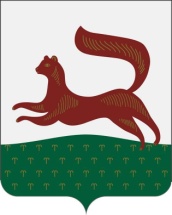        ОКПО 39984308 ОГРН 1030204602867           ИНН/КПП 0278037966/ 027801001РЕСПУБЛИКА БАШКОРТОСТАНУПРАВЛЕНИЕ ОБРАЗОВАНИЯ АДМИНИСТРАЦИИ ГОРОДСКОГО ОКРУГА ГОРОД УФАМУНИЦИПАЛЬНОЕ БЮДЖЕТНОЕОБРАЗОВАТЕЛЬНОЕ УЧРЕЖДЕНИЕ ДОПОЛНИТЕЛЬНОГО ОБРАЗОВАНИЯ«ЭКОЛОГО-БИОЛОГИЧЕСКИЙ ЦЕНТР «ЭКОЛОГ»ГОРОДСКОГО ОКРУГА ГОРОД УФА450059,  г. Уфа, ул. Комсомольская, д. 79Тел./факс: (347) 241-32-88E-mail:  zentrekolog@mail.ru Общее количество детей На базе УДОНа базе УДОНа базе ОУНа базе ОУКонтингент обучающихсяКонтингент обучающихсяКонтингент обучающихсяКонтингент обучающихсяКоличество группКоличество детейКоличество группКоличество обучающихсяКоличество одаренных детейКоличество детей-сирот; детей, оставшихся без попечения родителей детей из многодетных и малообеспеченных семейКоличество детей с ограниченными возможностями здоровья/инвалидовКоличество детей «группы риска»Количество детей, состоящих на учете в КДНКоличество детей, стоящих на внутришкольном учете851 чел45 групп545 чел.23 группы 306 чел.125 чел.1 чел.5 чел.3 чел.1 чел.0 чел.1 чел.Ф.И.О.ДолжностьСтаж работы в должностиКатегорияПрофессиональные достиженияТелефон Макарычева Елена Александровна Директор (отпуск по уходу за ребенком03годаСоответствие занимаемой должностиПочётная грамота Министерства образования Республики Башкортостан;Почетная грамота Управления образования ГО г. Уфа РБ;Благодарственное письмо Главы Администрации Советского района ГО г. Уфа РБ;89373159011Коровина Ольга Витальевна заместитель директора по учебно-воспитательной работе, исполняющий обязанности директора8 летСоответствие занимаемой должностиПобедитель Республиканского конкурса методистов дополнительного образования детей, Победитель городского конкурса «Сердце отдаю детям», победитель Международного конкурса методических разработок «Новая компетенция» «Отличник образования РБ», Почетная грамота Управления образования ГО г. Уфа РБПочетная грамота МПР РБ, Благодарственное письмо МО РБ,Благодарственное письмо Главы Администрации ГО г. Уфа РББлагодарственное письмо Главы Администрации Советского района ГО г. Уфа РБ Название программыСрок 
реализацииВозраст детейТип программыФИО педагогаМесто реализацииЕстественно-научная направленностьЕстественно-научная направленностьЕстественно-научная направленностьЕстественно-научная направленностьЕстественно-научная направленностьЕстественно-научная направленностьЕстественно-научная направленность1«Научное объединение «Экокиперы» (изучение биологии, зоологии, энтомомологии, арахнологии, террариумистики. Исследовательская и Проектная деятельность )1 год13-17 летМодифицированнаяГладких 
Александр НиколаевичЭБЦ «Эколог»ОУ № 100, 1072«Путешествие в  мир растений» (изучение растений в их разнообразии,  уход и наблюдение за комнатными растениями)1 год 12-17 летМодифицированнаяСтупак 
Светлана НиколаевнаЭБЦ «Эколог»ОУ № 100, 1073«Экознайка» (изучение окружающего  мира в его многообразии)1 год6-10 летМодифицированнаяГанеева 
Евгения АлександровнаЭБЦ «Эколог»4«Мой любимый зооуголок» (наблюдение и изучение  животных зооуголка, освоение правил ухода и содержания домашних животных)1год8-12 летМодифицированнаяНургалиева 
Лиана 
ФануровнаЭБЦ «Эколог»,
5«Орнитология с основами экологии»  (изучение мира птиц, наблюдение за орнитофауной г. Уфы)2 года 12 – 16 лет,Модифицированная Шарипова 
Виктория ЭдуардовнаОУ № 1176«Волшебный мир цветов»  (Изучение растений местной флоры,  уход и наблюдение за растениями оранжереи)1 год8-12 лет Модифицированная Филиппова 
Дарья 
Сергеевна ОУ № 1077«Лаборатория экологического мониторинга» (изучение принципов  экологических наблюдений в г. Уфе, ведение исследовательских работ)1 год13-17 лет, Модифицированная Курамшина 
Наталья 
Георгиевна ЭБЦ «Эколог»8«Научное общество учащихся «Экоинтеллект» (изучение экологии и биологии, подготовка к экологическим конкурсам, ведение проектной и исследовательской деятельности) 2 года13-17 летМодифицированнаяНигматзянов 
Айдар 
РадиковичЭБЦ «Эколог»9«Занимательные экоуроки» (экологические проблемы и пути их решения в повседневной жизни, природоохранная деятельность)1 год7-10 летМодифицированнаяКоровина 
Ольга 
ВитальевнаЭБЦ «Эколог»Туристско-краеведческая направленностьТуристско-краеведческая направленностьТуристско-краеведческая направленностьТуристско-краеведческая направленностьТуристско-краеведческая направленностьТуристско-краеведческая направленностьТуристско-краеведческая направленность10«Школа юных краеведов-экскурсоводов «Жемчужины Башкортостана» (изучение основ краеведения и работы  экскурсовода, природоохранная деятельность, участие в агитбригадах, изготовление объемных макетов и композиций по мотивам природных и культурных объектов Башкортостана)1 год 9-12 летМодифицированная Камалетдтинова Елена АлександровнаОУ № 107Художественно-эстетическая направленностьХудожественно-эстетическая направленностьХудожественно-эстетическая направленностьХудожественно-эстетическая направленностьХудожественно-эстетическая направленностьХудожественно-эстетическая направленностьХудожественно-эстетическая направленность11«Декоративное объединение «Пчелки»  (конструирование, моделирование, оригами,  бумагопластика, использование природного материала. Поделки и изделия декоративно-прикладного искусства2 года7 -11 летМодифицированная Хуснетдинова 
Алина 
Марсовна ЭБЦ «Эколог», ОУ № 100, 11712«Декоративная композиция- зеркало природы»  (изготовление настенных панно в технике флористики и фитодизайна, моделирование открыток в технике бумажной пластики, кистевая роспись, орнамент, аппликация, основы рисунка и декоративной живописи)3 года7-12 лет, Авторская Филева 
Ирина 
Геннадьевна ЭБЦ «Эколог»13«Мастерилки»  (нетрадиционные техники декоративно-прикладного искусства: бисероплетение, работа с природным материалом, бумагопластика, оригами, пластилинография и соленое тесто)2 года7-10 лет, Модифицированная Исмагилова 
Регина 
РадисовнаЭБЦ «Эколог», ОУ №11714«Пряничный домик. Лепка» (развитие мелкой моторики при создании скульптурных изображений из пластилина, теста, глины, пластилинография)2 года7-10 летМодифицированнаяИсмагилова 
Регина 
РадисовнаЭБЦ «Эколог»15«Рукотворные чудеса» (роспись по дереву, ткани, керамике, витраж, лепка из пластилина, папье-маше,  пластика. Изготовление украшений и элементов декора из различных материалов. Бумагопластика. Народные и авторские куклы)1 год7-12 летМодифицированнаяКуликова 
Светлана НиколаевнаЭБЦ «Эколог»16Школа академического рисунка «Штрих» (Рисунок. Живопись (академическая, декоративная, прикладная) Графика (монотипия, граттаж, эбру и др.) Различные техники и материалы (гуашь, акварель, акрил, сухая и масляная пастель, уголь, соус, сангина, цветные карандаши, линеры и маркеры, смешанные техники) Иллюстрация (комиксы). Коллаж.  Скетчинг . Элементы графического дизайна и леттеринга)1 год7-12 летМодифицированнаяКуликова 
Светлана НиколаевнаЭБЦ «Эколог», ОУ № 11717«Юный Пикассо» (овладение техниками современной живописи на основе изучения шедевров мирового искусства разных стран)1 год7-14 летМодифицированнаяКрук
Юлия 
ЕвгеньевнаЭБЦ «Эколог»Социально-педагогическая направленностьСоциально-педагогическая направленностьСоциально-педагогическая направленностьСоциально-педагогическая направленностьСоциально-педагогическая направленностьСоциально-педагогическая направленностьСоциально-педагогическая направленность18«В мире звуков» (коррекция нарушений речи, развитие связной речи, коррекция нарушения чтения и письма)2 года7-8 летМодифицированнаяПриходько 
Татьяна 
ЮрьевнаОУ № 11719«Живой мир на английском языке» (овладение разговорной английской речью, песни, стихотворения на английском языке.)2 года7-12 летМодифицированнаяКиреева 
Зульфия
НаиловнаЭБЦ «Эколог»ОУ № 10020«Happy English» (разговорный английский, языковая практика, грамматика английского языка)1 год12-15 летМодифицированнаяИванова 
Надежда АлександровнаОУ № 11721«Психологическая азбука» (Психология в доступном интересном формате, познание себя, взаимодействие друг с другом, само рефлексия, самовыражение в творчестве, обсуждение сказок и мультфильмов)1 год7-8 летМодифицированнаяГареева 
Арина 
ИгоревнаЭБЦ «Эколог»22«Экология общения» (Овладение базовыми понятиями психологии общения, решение конфликтов, формирование критического мышления, овладение навыками само рефлексии, работа в команде, обсуждение фильмов и литературных произведений)1 год13-17 летМодифицированнаяГареева 
Арина 
ИгоревнаЭБЦ «Эколог»1Название программыСрок реализацииВозраст детейТип программыФ.И.О. педагогаМесто реализацииСоциально-педагогическая направленностьСоциально-педагогическая направленностьСоциально-педагогическая направленностьСоциально-педагогическая направленностьСоциально-педагогическая направленностьСоциально-педагогическая направленностьСоциально-педагогическая направленность3«Занимательный английский»  (улубленное и расширенное  изучение английского языка, грамматики, формирование коммуникативной и языковой компетентности)1 год7-12 летМодифицированная Киреева 
Зульфия Наиловна ЭБЦ «Эколог»4«Слоговичок» (логопедические занятия, логоритмика, логопедический массаж)1 год5- 7 летМодифицированнаяПриходько Таттьяна ЮрьевнаЭБЦ «Эколог»5«Умники и умницы» (организация внеурочной деятельности младших школьников в рамках группы кратковременного пребывания)1 год6-8 летМодифицированная Ганеева
Евгения АлександровнаЭБЦ «Эколог»Художественно-эстетическая направленностьХудожественно-эстетическая направленностьХудожественно-эстетическая направленностьХудожественно-эстетическая направленностьХудожественно-эстетическая направленностьХудожественно-эстетическая направленностьХудожественно-эстетическая направленность6«Бэби-арт» (развитие мелкой моторики рук и воспитание эстетического вкуса у дошкольников в изобразительной деятельности. Освоение нетрадиционных техник изобразительного искусства)1 год3-5 летМодифицированнаяКуликова Светлана НиколаевнаЭБЦ «Эколог»Учебный годобщее количество педагоговколичество штатных педагоговпедагогов – совместителейколичество педагогов, имеющих высшее профессиональное образованиеколичество педагогов, имеющих высшую и первую квалификационную категориюколичество педагогов, имеющих звания и наградыколичество педагогов, прошедших повышение квалификации2018-201929 чел.22 чел.  7 чел.29 чел.22 чел.12 чел.20 чел.2019-2020 30 чел.24 чел.  6 чел.30 чел.26 чел.14 чел.21 чел.2020-202126 чел.21 чел.5 чел.26 чел.24 чел.14 чел.15 чел.N п/пПоказателиЕдиница измерения1.Образовательная деятельность1.1Общая численность учащихся, в том числе: 875 человек1.1.1Детей дошкольного возраста (3 - 7 лет)8 человека1 %1.1.2Детей младшего школьного возраста (7 - 11 лет)411 человек47 %1.1.3Детей среднего школьного возраста (11 - 15 лет)346 человек39,5 %1.1.4Детей старшего школьного возраста (15 - 17 лет)110 человек12,5 %1.2Численность учащихся, обучающихся по образовательным программам по договорам об оказании платных образовательных услуг25 человек2,8 %1.3Численность/удельный вес численности учащихся, занимающихся в 2-х и более объединениях (кружках, секциях, клубах), в общей численности учащихся480 человек/ 54,8 %1.4Численность/удельный вес численности учащихся с применением дистанционных образовательных технологий, электронного обучения, в общей численности учащихся256 человек/29,2 %1.5Численность/удельный вес численности учащихся по образовательным программам для детей с выдающимися способностями, в общей численности учащихся260 человек/  29,7 %1.6Численность/удельный вес численности учащихся по образовательным программам, направленным на работу с детьми с особыми потребностями в образовании, в общей численности учащихся, в том числе:9 человек/ 1 %1.6.1Учащиеся с ограниченными возможностями здоровья7 человек/ 77, 8 %1.6.2Дети-сироты, дети, оставшиеся без попечения родителей2 человека/ 22,2 %1.6.3Дети-мигранты0 человек/ 0%1.6.4Дети, попавшие в трудную жизненную ситуацию0 человек/ 0 %1.7Численность/удельный вес численности учащихся, занимающихся учебно-исследовательской, проектной деятельностью, в общей численности учащихся126 человека/ 14,4 %1.8Численность/удельный вес численности учащихся, принявших участие в массовых мероприятиях (конкурсы, соревнования, фестивали, конференции), в общей численности учащихся, в том числе:314 человек/35,8 %1.8.1На муниципальном уровне45 человек/14,3%1.8.2На региональном уровне98 человек/31,2%1.8.3На межрегиональном уровне, республиканском уровне69 человек/ 21,9 %1.8.4На федеральном уровне85 человек/27 %1.8.5На международном уровне17 человек/  5,6% 1.9Численность/удельный вес численности учащихся - победителей и призеров массовых мероприятий (конкурсы, соревнования, фестивали, конференции), в общей численности учащихся, в том числе:114 человек/                                                    13 %1.9.1На муниципальном уровне19 человек/ 16,6 %1.9.2На региональном уровне33 человек/ 28,9 %1.9.3На межрегиональном уровне, республиканском уровне15 человек/13,1 %1.9.4На федеральном уровне38 человек/33,6 %1.9.5На международном уровне9 человек/ 7,8%1.10Численность/удельный вес численности учащихся, участвующих в образовательных и социальных проектах, в общей численности учащихся, в том числе:940 человек/ 107 %1.10.1Муниципального уровня610 человек/64,8 %1.10.2Регионального уровня190 человек/20,2 %1.10.3Межрегионального уровня80 человек/8,7%1.10.4Федерального уровня60 человек/6,3%1.10.5Международного уровня0 человек/ 0 %1.11Количество массовых мероприятий, проведенных образовательной организацией, в том числе:60 единиц1.11.1На районном уровне49 единиц1.11.2На муниципальном уровне4 единиц1.11.3На региональном уровне4 единиц1.11.4На межрегиональном уровне0 единиц1.11.5На федеральном уровне3 единиц1.11.6На международном уровне0 единиц1.12Общая численность педагогических работников24 человек1.13Численность/удельный вес численности педагогических работников, имеющих высшее образование, в общей численности педагогических работников23 человек/ 95,8 %1.14Численность/удельный вес численности педагогических работников, имеющих высшее образование педагогической направленности (профиля), в общей численности педагогических работников15 человек/ 62,5 %1.15Численность/удельный вес численности педагогических работников, имеющих среднее профессиональное образование, в общей численности педагогических работников1 человек/ 4,1 %1.16Численность/удельный вес численности педагогических работников, имеющих среднее профессиональное образование педагогической направленности (профиля), в общей численности педагогических работников1 человек/ 4,1 %1.17Численность/удельный вес численности педагогических работников, которым по результатам аттестации присвоена квалификационная категория, в общей численности педагогических работников, в том числе:17 человек/ 70,8 %1.17.1Высшая9 человек/  53 %1.17.2Первая8 человек/ 47 %1.18Численность/удельный вес численности педагогических работников в общей численности педагогических работников, педагогический стаж работы которых составляет:13 человек/ 54,1 %1.18.1До 5 лет10 человек/77 %1.18.2Свыше 30 лет3 человек/23 %1.19Численность/удельный вес численности педагогических работников в общей численности педагогических работников в возрасте до 30 лет6 человек/ 25 %1.20Численность/удельный вес численности педагогических работников в общей численности педагогических работников в возрасте от 55 лет5 человек/ 20,8 %1.21Численность/удельный вес численности педагогических и административно-хозяйственных работников, прошедших за последние 5 лет повышение квалификации/профессиональную переподготовку по профилю педагогической деятельности или иной осуществляемой в образовательной организации деятельности, в общей численности педагогических и административно-хозяйственных работников15 человек/  86,2%1.22Численность/удельный вес численности специалистов, обеспечивающих методическую деятельность образовательной организации, в общей численности сотрудников образовательной организации4 человека/ 13,7 %1.23Количество публикаций, подготовленных педагогическими работниками образовательной организации:1.23.1За 3 года207 единиц1.23.2За отчетный период108 единицы1.24Наличие в организации дополнительного образования системы психолого-педагогической поддержки одаренных детей, иных групп детей, требующих повышенного педагогического вниманияесть2.Инфраструктура2.1Количество компьютеров в расчете на одного учащегося0 единиц2.2Количество помещений для осуществления образовательной деятельности, в том числе:6 единиц2.2.1Учебный класс6 единиц2.2.2Лаборатория0 единиц2.2.3Мастерская0 единиц2.2.4Танцевальный класс0 единиц2.2.5Спортивный зал0 единиц2.2.6Бассейн0 единиц2.3Количество помещений для организации досуговой деятельности учащихся, в том числе:0 единиц2.3.1Актовый зал0 единиц2.3.2Концертный зал0 единиц2.3.3Игровое помещение0 единиц2.4Наличие загородных оздоровительных лагерей, баз отдыханет2.5Наличие в образовательной организации системы электронного документооборотада2.6Наличие читального зала библиотеки, в том числе:нет2.6.1С обеспечением возможности работы на стационарных компьютерах или использования переносных компьютеровнет2.6.2С медиатекойнет2.6.3Оснащенного средствами сканирования и распознавания текстовнет2.6.4С выходом в Интернет с компьютеров, расположенных в помещении библиотекинет2.6.5С контролируемой распечаткой бумажных материаловнет2.7Численность/удельный вес численности учащихся, которым обеспечена возможность пользоваться широкополосным Интернетом (не менее 2 Мб/с), в общей численности учащихся590 человек/ 60%Наименование показателей№ строкиФактически профинансировано123Объем финансирования – всего (Сумма строк 02,03)0113349599,88Текущее бюджетное финансирование0213171080,00Внебюджетные источники финансирования – всего (Сумма строк 04 – 08)03318519,88в том числе: остаток средств на начало отчетного периода0444566,88доходы от реализации платных дополнительных услуг05273953доходы от производственной деятельности060благотворительные средства070другие внебюджетные источники080Остаток внебюджетных средств на конец отчетного периода0952573Наименование показателей№ строкиБюджетные расходыРасходы, осуществляемые за счет внебюджетных источников финансирования1234Расходы – всего 	0113171080,0011Оплата труда 029327400,00104590начисления на оплаты труда032 819880,00104590прочие выплаты044403000Приобретение услуг 05353900130125Услуги связи068200,001700Коммунальные услуги08339400,0040000Приобретение материальных запасов0916000 25829Приобретение основных  средств101600011680Услуги по содержанию имущества1116810028516Прочие услуги 123880022400Расходы по приобретению нефинансовых активов 1300РешениеИсполнение решения в 2020-2021 уч. годуОткрытие инновационной площадки В 2021 году в рамках обновления содержания образовательного процесса отрыта «Лаборатория рециклинга и биотехнологии» в виде 3х модулей: разработка биологических методов фильтрации воды, получение безопасных удобрений из пищевых отходов при участии живых организмов - дождевых червей и тараканов, биотестирование эффективности удобрений с помощью сельскохозяйственных культур. Оборудованы аква  террариумы с растениями-биофильтрами, поллюдариум, контейнеры с гумусом, дождевыми червями и тараканами, собраны коллекция суккулентов и опытные образцы различных культур, выращиваемых с применением биогумуса. Открытие лаборатории состоялось при участии лидера партии «Зеленые» Р.А. Шагаповой (Гладких А.Н., Ступак С.И.). В апреле 2021 года на базе Лаборатории открыта инновационная площадка «Современные биотехнологии в учебно-исследовательской деятельности обучающихся» (протокол Экспертного совета МБОУ ДО НИМЦ ГО г. Уфа РБ от 22.04.2021 № 7 (128)Лаборатория презентована в рамках Всероссийского образовательного проекта «Взаимообучение городов». На 36-м Международном конкурсе научно-исследовательских работ опыт работы представлен в виде статьи «Научное объединение как современная форма работы в условиях экологического центра», которая опубликована в международном научном журнале «Образование в России и за рубежом».Организация функционирования районного опорного центра по внедрению системы записи, учета и мониторинга образовательной деятельности в ГИС “Навигатор дети-02” в работу школ и детских садовЦентр является районным опорным центром по обеспечению межведомственного взаимодействия, организационного методического и экспертно-консультационного центра, курирующего развитие системы дополнительного образования в Советском района через обеспечение функционирования ИС «02Навигатор.Дети». В течение 2020 – 2021 учебного года осуществлялся мониторинг и учет количества подтвержденных сертификатов, детей, зачисленных на обучение по дополнительным общеобразовательным программам, реализуемым в УДОД, школах и детских садах, проведены обучающиеся вебинары и семинары для лиц ответственных за работу в ИС «02Навигатор.Дети, оказывалась техническая поддержка» родителям обучающихся и ответственным в школах и детских садах из числа методистов центров дополнительного образования Советского района. Структура деятельности районного опорного центраАдминистративно – организационная деятельность:- определение плана работы и механизмов работы РОЦ;- разделение сфер деятельности; - распределение обязанностей и полномочий; - определение механизмов взаимодействия, форм работы;- назначение в каждом ОУ ответственных, модераторов за работу с АИС «02 Навигатор дополнительного образования детей РБ»;- распределение модераторов из УДОД, ответственных за взаимодействие со школами и ДОУ;- проведение обучающих вебинаров и семинаров с ответственными модераторами от ОУ;- участие в совещаниях директоров, модераторов МОЦ, РМЦ с освещением информации по статистическим показателям работы ОУ в системе «02 Навигатор дополнительного образования детей РБ»; - ведение групп Ватсап и Телеграм – чатов по текущим вопросам работы в системе.Тематика работы  с ОУ - «Публикация программ» - «Регистрация родителей в системе и подача заявки на обучение»- «Выдача сертификатов учета»- «Процедура обработки заявок, подтверждения данных детей и зачисление обучающихся в объединение»Информационно - аналитическая работа – сбор, анализ и мониторинг эффективности внедрения системы «02 Навигатор дополнительного образования детей РБ» по количеству опубликованных программ, выданных сертификатов учета и ПФДО, подтверждённых заявок, зачисленных обучающихся Системно – техническая работа:- оказание технической помощи в работе с системой;- модерируют и публикуют дополнительные общеобразовательные программы школ, ДОУ, УДО;- корректируют персональные данные детей в случае необходимости в том числе перевод аккаунта на новую почту родителя, подтверждение, исправление ошибок в номере СНИЛС и т.п.- собирают сводные данные по ОУ по запрашиваемым параметрам;- осуществляют редактирование, удаление групп в рабочих программах.Развитие детского общественного экологического движения С 2019 года в Центре функционирует – экологический отряд «Зеленые ладошки» - участник всероссийской акции «На старт, экоотряды!» экологического направления «Экотренд» Всероссийского движения школьников. 	В 2021 году "Зеленые ладошки" принимают участие в городском конкурса экологических отрядов в рамках городского фестиваля "Экология, творчество, дети". Выполняя задания чек - листа конкурса, участниками экологического отряда организованы и проведены: - экологическая акция «Новый год для птиц», (изготовление и развешивание кормушек в Сквере 50 летия Победы);  - благотворительная акция «Накорми животных»;- экологическая акция "На переработку" по сбору макулатуры батареек в рамках Федерального проекта"Добрая суббота"; - съемка презентационного видеоролика о деятельности экологического отряда "Зеленые ладошки"; - онлайн конкурс «Фотоохота»;- оформлен баннер «Наши экопривычки»; - создан банк экологических лайфхаков в формате видеоролика "Экологические лайфхаки "Экосовет"; - Лабораторная работа «Твой эко след»; - Экологический праздник «День Земли на английском языке»; - Классные встречи с руководителем организации «Чистая Уфа» Воробьевой Еленой Александровной и доктором биологических наук Курамшиной Натальей Георгиевной в рамках "Недели экологической грамотности";- экологическая акция "Крышечки спешат на помощь" - раздельный сбор 10 кг. пластиковых крышек и заполнение «Сердца» на Фирме Мир; - изготовлены экологические листовки «Победи мусор – утилизируй правильно» с указанием пунктов сдачи вторсырья на переработку в Советском районе и проведена акция по их раздаче на улицах города; - экологическая акция «Посади лес» - посадка мини - питомника сосен на территории Центра;- экологическая акция «Цвети, земля» (посадка 100 однолетников и 200 многолетников и деревьев с участием зам. главы Администрации А.Ф.Фатхуллиным, членами партии «Зеленые», общественницей из республиканского общества инвалидов;- разработан проект дизайна образовательной среды центра "Экологизация школы";	Кроме того, в течение 2020-2021 года экологический отряд «Зеленые ладошки» приняли участие в следующих акциях и мероприятиях:- Международном чемпионате  City Nature Challenge по созданию всемирной базы биоразнообразия;- Всероссийской акции «Вода России" и марафоне «Чистые берега»;- Всероссийской акции «Экозабота» по сбору батареек, - Всероссийской акции «День единых действий»; -  Всероссийском проекте «Битва экопросветителей" движения «Эковики»;- Республиканской акции «Зеленая Башкирия» по посадке деревьев в прибрежной зоне Национального парка Аслы-куль;- Республиканской экологической акции Марш парков";- Республиканской экологической акции «Посади лес» по посадке сеянцев ели в Кушнаренковском районе РБ;- городской акции «Сдай пакет с пакетами» АНО «Чистая Уфа»; - городской экологической акции «Сохраним мир птиц»;- городском проекте «Юный урбанист – эколог» и Экологическом Форуме,- городской экологической акции «Разноцветные субботники» АНО «Чистая Уфа»Организация профориентационной работы со школьниками Профориентационная работа среди школьников Советского района проводится в виде лектория и экскурсий “Занимательный экзотариум” под руководством педагога Гладких А.Н. Данной работой было охвачено 200 обучающихся общеобразовательных школ. 	В августе 2020 года заключен договор с Центром опережающей профессиональной подготовки Республики Башкортостан (далее ЦОПП РБ), 2е обучающихся старшего школьного возраста Центра «Эколог» приняли участие в профориентационной летней онлайн смене «6 навыков будущего профессионала», организованной ЦОПП РБ.	 В дни ограничения офлайн занятий, дистанционно велись трансляции виртуальных экскурсий по зооуголку «Пушистые лапки». на Ютуб - канале центра	В октябре начата работа над медиапроектом «Ученые - детям», имеющим большое значение в плане профориентации. Его цель – популяризация научных знаний среди школьников и формирование учебно-исследовательской мотивации современных школьников посредствам масс-медиа. 	С января 2021 года в реализуется эколого – просветительский проект для младших школьников «Школа экологических наук» - проведено 8 эко - уроков по актуальным темам экологического просвещения.	Кроме того, обучающиеся центра активно принимают участие в профориентационных мероприятиях: - всероссийский экологический диктант;- XXVI Республиканский слет юных экологов и лесоводов; - всероссийские экоуроки «Эколята – молодые защитники природы»; - городской инновационный проект «10000 опытов»;- онлайн - квиз "Проснись" биологического факультета БашГУ;- республиканский Экологический форум;- проектный семинар "Разговор о парке" в рамках республиканского Экологического форума;- республиканский промышленный форум;- городской фестиваль "Зеленая неделя"- виртуальный чемпионат мира по документации городского био разнообразия "Сити натур челлендж - 2021".	Для школьников Советского района проведены:- Единый открытый профориентационный день: ( Экскурсии в зооуголок "Пушистые лапки", просмотр обучающего фильма "Самые необычные животные планеты "Земля" и презентация объединения Экокиперы  ОУ № 27, 117, 23 – 200 чел.;- экскурсия для школьников 1х классов ОУ № 117 с акцией «Покорми любимых питомцев»; - 4х тематические экскурсии в зооуголок «В мире животных» для школьников ОУ № 117 – 110 чел; - всероссийский урок генетики с обучающимися ОУ № 107;- открытое мероприятие по раздельному сбору – познавательная игровая программа для младших школьников «Секреты батарейки» с участием лидера партии  «Зеленые» Р.А. Шагаповой;- тематическое занятие «Как спасти мир от пластика» посвященного международному дню защиты прав потребителей»;- экологический урок «Как победить мусорного монстра» для учащихся ОУ № 8 в рамках республиканской акции «Неделя экологической грамотности»; - экологические субботы для учащихся ОУ № 110.Наименование мероприятияРезультат Городской фестиваль «Уфимская крепость»Организация и проведение выставки «Занимательный экзотариум»VII специализированная выставка-форум «Мир семьи и детства»Участие в организации акции «Запиши ребенка в школу»Городской фестиваль «Ярмарка некоммерческих организаций»Организация и проведение выставки «Все о насекомых»Городской конкурс фотозон «Уфа уютная»I местоГородской медиа проект «Поздравляем с днем Учителя»БлагодарностьГородская выставка экзотических животных в Лайф-стайл центре «Башкирия»Организация выставки «Домашние любимцы и где они обитают»Республиканский экологический форум «Экология. Технологии» Презентация проектов по ландшафтному дизайну и благоустройству городской среды в рамках городского конкурса «Юный урбанист – эколог»Диплом участников Благодарность за участие Всероссийский творческий конкурс «Защитники Отечества»Благодарственное письмо за организацию участия Участие во Всероссийском промышленном форуме, специализированной выставке «Инновационный потенциал Уфы – 2021»Диплом за активное участие  Участие в акции разноцветные субботники АНО «Чистая Уфа»Благодарственное письмоГородской фестиваль «Экология. Творчество. Дети» Выставка «Пластиковый хендмейд»II местоГородской фестиваль «Экология. Творчество. Дети» Интеллектуальная экологическая игра «Колесо фортуны»II местоГородской фестиваль «Экология. Творчество. Дети» Выставка «Конкурс экологических отрядов»I местоГородской фестиваль «Экология. Творчество. Дети» Выставка «Конкурс видео лайфхаков «Экосовет»I местоГородской фестиваль «Экология. Творчество. Дети» Выставка «Конкурс плакатов «Экознак против мусора»I местоГородской фестиваль «Экология. Творчество. Дети»Общее I местоУровеньКоличество призовых I местКоличество призовых II местКоличество призовых III местИтогоРайонный 1214329Городской3218454Республиканский177630Всероссийский154221Международный4228Итого804517Общее количество призовых мест -142